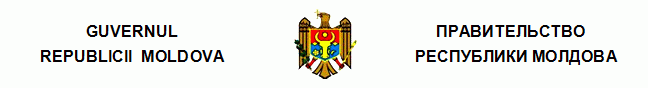 H O T Ă R Î R Ecu privire la indemnizaţiile adresate familiilor cu copiinr. 1478  din  15.11.2002 Monitorul Oficial al R.Moldova nr.154-157/1612 din 21.11.2002* * *În scopul protecţiei sociale a familiilor cu copii şi în conformitate cu Legea nr.315 din 23 decembrie 2016 privind prestaţiile sociale pentru copii (Monitorul Oficial al Republicii Moldova, 2017, nr.19-23, art.56), Guvernul Republicii Moldova [Preambulul completat prin Hot.Guv. nr.155 din 15.03.2017, în vigoare 01.01.2017]HOTĂRĂŞTE: 1. Se aprobă Regulamentul cu privire la modul de stabilire şi plată a indemnizaţiilor adresate familiilor cu copii (se anexează). [Pct.1 modificat prin Hot.Guv. nr.1503 din 30.12.2008, în vigoare 01.01.2009]2. Cheltuielile suportate în vederea realizării prevederilor prezentei hotărîri se vor acoperi respectiv: din contul mijloacelor bugetului asigurărilor sociale de stat - indemnizaţia lunară pentru creşterea copilului pînă la împlinirea vîrstei de 3 ani, persoanelor asigurate; din contul mijloacelor bugetului de stat - indemnizaţia unică la naşterea copilului; indemnizaţia lunară pentru îngrijirea copilului pînă la împlinirea vîrstei de 1,5/2 ani, persoanelor neasigurate, şi indemnizaţia lunară de suport pentru creşterea pînă la vîrsta de 3 ani a copiilor gemeni sau a mai mulţi copii născuţi dintr-o singură sarcină, persoanelor asigurate şi neasigurate. [Pct.2 modificat prin Hot.Guv. nr.155 din 15.03.2017, în vigoare 01.01.2017][Pct.2 modificat prin Hot.Guv. nr.36 din 15.01.2013, în vigoare 01.01.2013] [Pct.2 modificat prin Hot.Guv. nr.19 din 19.01.2010, în vigoare 01.01.2010] [Pct.2 modificat prin Hot.Guv. nr.1498 din 28.12.2006, în vigoare 01.01.2007]3. Stabilirea şi evidenţa indemnizaţiilor adresate familiilor cu copii, începînd cu 1 noiembrie 2002, se va efectua de către Casa Naţională de Asigurări Sociale şi subdiviziunile teritoriale ale acesteia, iar plata indemnizaţiilor nominalizate se va efectua de către prestatorul de servicii de plată desemnat, prin cerere, de către beneficiar. Prestatorul de servicii de plată desemnat de către beneficiar încheie contract cu Casa Naţională de Asigurări Sociale. De la această dată agenţii economici, indiferent de forma de proprietate, încetează stabilirea şi plata pentru părinţii încadraţi în muncă a indemnizaţiilor adresate familiilor cu copii.[Pct.3 modificat prin Hot.Guv. nr.481 din 05.08.2015, în vigoare 07.08.2015] 4. Punctul 1 al Hotărîrii Guvernului Republicii Moldova nr.769 din 25 noiembrie 1992 "Privind măsurile de ameliorare a situaţiei materiale a minorilor, ai căror părinţi se eschivează de la achitarea pensiei alimentare" (Monitorul Parlamentului, 1992, nr.11, art. 353) se modifică după cum urmează: la alineatul unu cuvintele "Se introduc indemnizaţii temporare pentru minori" se substituie prin cuvîntul "Copiii", iar la finele alineatului se introduc cuvintele "beneficiază de indemnizaţii adresate familiilor cu copii în conformitate cu legislaţia în vigoare"; alineatul doi se exclude. 5. Se abrogă, începînd cu 1 noiembrie 2002: Hotărîrea Guvernului Republicii Moldova nr.456 din 15 mai 1997 "Cu privire la măsurile suplimentare de protecţie socială a familiilor cu copii" (Monitorul Oficial al Republicii Moldova, 1997, nr. 35-36, art.418). Hotărîrea Guvernului Republicii Moldova nr.75 din 30 ianuarie 2001 "Despre modificarea unor hotărîri ale Guvernului Republicii Moldova privind protecţia socială a familiilor cu copii" (Monitorul Oficial al Republicii Moldova, 2001, nr.14-15, art.111). Hotărîrea Guvernului Republicii Moldova nr.384 din 1 aprilie 2002 "Cu privire la modificarea Hotărîrii Guvernului Republicii Moldova nr.456 din 15 mai 1997" (Monitorul Oficial al Republicii Moldova, 2002, nr.49, art.470).Aprobat prin Hotărîrea Guvernului nr.1478 din 15 noiembrie 2002 Notă: Pe tot parcursul textului, cifra „1,5” se substituie cu cifra „1,5/2”, iar cuvîntul „adoptator”, la orice formă gramaticală, se substituie cu cuvintele „părinte adoptiv”, la forma gramaticală corespunzătoare, conform Hot.Guv. nr.155 din 15.03.2017, în vigoare 01.01.2017Notă: Pe tot parcursul textului Regulamentului, sintagma “Banca de Economii S.A.” se substituie cu sintagma “prestatorii de servicii de plată”, la cazul gramatical corespunzător conform Hot.Guv. nr.1020 din 22.12.2014, în vigoare 31.12.2014 REGULAMENTUL cu privire la modul de stabilire şi plată a indemnizaţiilor adresate familiilor cu copii[Denumirea în redacţia Hot.Guv. nr.1503 din 30.12.2008, în vigoare 01.01.2009]I. DISPOZIŢII GENERALE1. Dreptul de a beneficia de indemnizaţii adresate familiilor cu copii îl au persoanele asigurate/neasigurate cu domiciliul sau reşedinţa în Republica Moldova. [Pct.1 modificat prin Hot.Guv. nr.1020 din 22.12.2014, în vigoare 31.12.2014] 2. Persoană asigurată se consideră, în condiţiile prezentului Regulament, persoana care îndeplineşte condiţiile prevăzute în articolul 6 al Legii nr.289-XV din 22 iulie 2004 privind indemnizaţiile pentru incapacitate temporară de muncă şi alte prestaţii de asigurări sociale. 3. La calcularea stagiului de cotizare ce acordă dreptul la indemnizaţia lunară pentru creşterea copilului pînă la împlinirea vîrstei de 3 ani (în cazul persoanelor asigurate) se includ şi perioadele necontributive asimilate stagiului de cotizare: perioadele de îndeplinire a serviciului militar în termen sau cu termen redus, perioada de îngrijire a unui copil pînă la vîrsta de 3 ani de către unul dintre părinţi sau de tutore, în caz de deces al ambilor părinţi, perioada de primire a ajutorului de şomaj, perioada în care persoana asigurată a beneficiat de alocaţie pentru integrare sau reintegrare profesională, perioada în care persoana a beneficiat de indemnizaţie pentru incapacitate temporară de muncă. [Pct.3 modificat prin Hot.Guv. nr.36 din 15.01.2013, în vigoare 01.01.2013] 31. Persoană neasigurată se consideră mama/tata, părintele adoptiv/tutorele care la data naşterii copilului:- nu este încadrat în cîmpul muncii;- este încadrat în cîmpul muncii, însă nu întruneşte stagiul necesar de cotizare pentru acordarea indemnizaţiei lunare pentru creşterea copilului pînă la vîrsta de 3 ani;- întruneşte stagiul necesar de cotizare, dar nu are dreptul la concediu parţial plătit pentru îngrijirea copilului;- întruneşte stagiul necesar de cotizare, se află în concediu pentru îngrijirea copilului şi în perioada luată în calcul nu are realizat venit asigurat din alte motive decît concediul medical, concediul de maternitate, concediul pentru îngrijirea copilului pînă la împlinirea vîrstei de 3 ani, şomajul cu drept de ajutor de şomaj;- desfăşoară activitate în calitate de: întreprinzător individual, titular al patentei de întreprinzător, avocat, notar public, executor judecătoresc, pe baza licenţei obţinute în modul stabilit de lege, indiferent de forma juridică de organizare, şi de mediator, pe baza atestatului eliberat de către Consiliul de Mediere, cu excepţia persoanelor menţionate care activează şi în alte unităţi, în care realizează venit asigurat şi au dreptul, în condiţiile legii, la indemnizaţie pentru creşterea copilului pînă la vîrsta de 3 ani.[Pct.31 introdus prin Hot.Guv. nr.1020 din 22.12.2014, în vigoare 31.12.2014] II. TIPURILE ŞI CUANTUMURILE INDEMNIZAŢIILOR ADRESATE FAMILIILOR CU COPII4. Persoanele asigurate/ neasigurate beneficiază de următoarele tipuri de indemnizaţii: a) indemnizaţia unică la naşterea copilului; b) indemnizaţia lunară pentru creşterea copilului pînă la împlinirea vîrstei de 3 ani – în cazul persoanelor asigurate şi indemnizaţie lunară pentru îngrijirea copilului pînă la împlinirea vîrstei de 1,5/2 ani – în cazul persoanelor neasigurate (în continuare – indemnizaţie lunară pentru creşterea/îngrijirea copilului);c) indemnizaţia lunară de suport pentru creşterea pînă la vîrsta de 3 ani a copiilor gemeni sau a mai mulţi copii născuţi dintr-o singură sarcină, persoanelor asigurate şi neasigurate.[Pct.4 completat prin Hot.Guv. nr.155 din 15.03.2017, în vigoare 01.01.2017][Pct.4 modificat prin Hot.Guv. nr.1020 din 22.12.2014, în vigoare 31.12.2014] [Pct.4 modificat prin Hot.Guv. nr.19 din 19.01.2010, în vigoare 01.01.2010] 41. Indemnizaţia lunară pentru îngrijirea copilului se stabileşte şi se plăteşte conform prevederilor prezentului Regulament: copiilor născuţi pînă la 31 decembrie 2016 inclusiv – pînă la împlinirea vîrstei de 1,5 ani, copiilor născuţi începînd cu 1 ianuarie 2017 – pînă la împlinirea vîrstei de 2 ani, iar indemnizaţia lunară de suport pentru creşterea pînă la vîrsta de 3 ani a copiilor gemeni sau a mai mulţi copii născuţi dintr-o singură sarcină – copiilor care s-au născut începînd cu 1 ianuarie 2017.[Pct.41 introdus prin Hot.Guv. nr.155 din 15.03.2017, în vigoare 01.01.2017]5. Cuantumul indemnizaţiilor adresate familiilor cu copii se stabileşte în conformitate cu anexele nr.1, nr.2 şi nr.21 la prezentul Regulament. [Pct.5 modificat prin Hot.Guv. nr.155 din 15.03.2017, în vigoare 01.01.2017][Pct.5 modificat prin Hot.Guv. nr.19 din 19.01.2010, în vigoare 01.01.2010] 6. Cuantumul indemnizaţiilor unice la naşterea copilului, indemnizaţiei lunare pentru creşterea/îngrijirea copilului şi al indemnizaţiei lunare de suport pentru creşterea pînă la vîrsta de 3 ani a copiilor gemeni sau a mai mulţi copii născuţi dintr-o singură sarcină se stabileşte în mărimea în vigoare la data naşterii copilului. [Pct.6 modificat prin Hot.Guv. nr.155 din 15.03.2017, în vigoare 01.01.2017]III. CONDIŢIILE DE STABILIRE A INDEMNIZAŢIILOR ADRESATE FAMILIILOR CU COPII7. Indemnizaţiile adresate familiilor cu copii se stabilesc, la cererea persoanei asigurate/neasigurate, cu respectarea următoarelor condiţii: 1) indemnizaţia unică la naşterea copilului se stabileşte: a) pentru fiecare copil născut viu, inclusiv în cazul gemenilor; b) mamei, iar în cazul decesului ei - reprezentantului legal al copilului; c) cu condiţia că copilul a fost înregistrat la oficiul stării civile; d) cu condiţia că a fost solicitată cel tîrziu în termen de 12 luni de la naşterea copilului; 2) indemnizaţia lunară pentru creşterea/îngrijirea copilului se stabileşte: a) din ziua următoare datei expirării concediului de maternitate – în cazul persoanelor care au beneficiat de indemnizaţie de maternitate şi nu întrunesc condiţiile pentru stabilirea indemnizaţiei pentru creşterea copilului ca persoană asigurată, cu excepţia cazurilor de adopţie sau de instituire a tutelei şi de la data acordării concediului pentru îngrijirea copilului (acordat conform prevederilor legale) – în cazul persoanelor asigurate, cu excepţia cazurilor de adopţie sau de instituire a tutelei. În cazul în care data acordării concediului pentru îngrijirea copilului diferă de la o unitate la alta, indemnizaţia lunară pentru creşterea copilului pînă la împlinirea vîrstei de 3 ani se stabileşte începînd de la data ultimei acordări a concediului.În cazul în care persoana neasigurată nu beneficiază de dreptul la indemnizaţie de maternitate, indemnizaţia pentru îngrijirea copilului pînă la vîrsta de 1,5/2 ani se stabileşte de la data naşterii copilului, cu excepţia cazurilor de adopţie sau de instituire a tutelei;a1) pentru fiecare copil născut viu, inclusiv în cazul gemenilor;b) cu condiţia că a fost solicitată în termen de 12 luni de la naşterea copilului. În cazul în care indemnizaţia respectivă a fost solicitată mai tîrziu de termenul indicat, aceasta se stabileşte retroactiv, dar nu mai mult decît pentru 12 luni premergătoare datei adresării cu condiţia că a fost solicitată în termen de 3 ani – în cazul persoanelor asigurate şi în termen de 1,5/2 ani – în cazul persoanelor neasigurate, de la data naşterii copilului; b1) în cazul decesului copilului, în baza certificatului de deces, pe perioada de viaţă a copilului, cu condiţia adresării în termenul prevăzut la litera b);c) în cazul în care ambii părinţi nu sînt încadraţi în muncă, la solicitare – părintelui care de fapt îngrijeşte copilul; d) persoanelor asigurate, la cerere, opţional: unuia dintre părinţi, părintelui adoptiv/tutorelui, bunelului, bunicii, altei rude care se ocupă nemijlocit de îngrijirea copilului, cu condiţia că se află în concediu pentru îngrijirea copilului la toate unităţile în care îşi desfăşoară activitatea de muncă şi confirmă stagiul necesar de cotizare;d1) persoanelor neasigurate încadrate în cîmpul muncii şi care nu au stagiu de cotizare necesar pentru acordarea indemnizaţiei pentru creşterea copilului pînă la vîrsta de 3 ani, cu condiţia aflării acesteia în concediu pentru îngrijirea copilului la toate unităţile în care activează;e) în cazul în care unul dintre părinţi nu este încadrat în cîmpul muncii, la solicitare, părintelui neîncadrat i se stabileşte indemnizaţie pentru îngrijirea copilului pînă la vîrsta de 1,5/2 ani sau uneia dintre persoanele asigurate menţionate la punctul 7) subpunctul 2) litera d), la solicitarea acesteia, i se stabileşte indemnizaţie lunară pentru creşterea copilului pînă la vîrsta de 3 ani, cu condiţia că se află în concediu pentru îngrijirea copilului şi confirmă stagiul necesar de cotizare;f) în cazul copiilor gemeni sau în cazul mai multor copii în vîrstă de pînă la 3 ani, de dreptul la indemnizaţie pentru creşterea copilului beneficiază, la cerere, opţional: concomitent ambii părinţi sau concomitent două persoane asigurate, menţionate la punctul 7 subpunctul 2) litera d). Fiecare persoană asigurată beneficiază de dreptul la indemnizaţie/indemnizaţii pentru copilul/copiii de care îngrijeşte nemijlocit. Pentru unul şi acelaşi copil se stabileşte o singură indemnizaţie;g) în cazul persoanelor asigurate, angajate în baza contractului individual de muncă pe durată determinată, care încetează pînă la împlinirea de către copil a vîrstei de 3 ani, indemnizaţia lunară pentru creşterea copilului se stabileşte începînd de la data acordării concediului pentru îngrijirea copilului şi pînă la împlinirea de către copil a vîrstei de 3 ani. În cazul acordării concediului pentru îngrijirea copilului pe o perioadă mai mică decît durata contractului pe perioadă determinată, indemnizaţia pentru creşterea copilului se stabileşte pe durata aflării asiguratului în concediu pentru îngrijirea copilului. În cazul încetării contractului individual de muncă pe durată determinată în perioada aflării în concediu pentru îngrijirea copilului pînă la împlinirea vîrstei de 3 ani, indemnizaţia pentru creşterea copilului nu se suspendă, cu condiţia că persoana asigurată nu se angajează la o altă unitate;3) indemnizaţia lunară pentru creşterea/îngrijirea copilului stabilită se suspendă în cazul în care beneficiarul se angajează, îşi reia activitatea sau se eliberează înainte de expirarea concediului pentru îngrijirea copilului şi se stabileşte, la solicitare, altei persoane care întruneşte condiţiile prevăzute de legislaţie pentru acordarea indemnizaţiei.În cazul în care beneficiarul de indemnizaţie lunară pentru creşterea copilului se angajează la altă unitate, indemnizaţia se suspendă, indiferent de programul de muncă (parţial sau deplin), şi se reia de la data acordării concediului pentru îngrijirea copilului.Indemnizaţia lunară pentru creşterea/îngrijirea copilului, stabilită şi suspendată potrivit alineatului întîi al prezentului subpunct, se reia, la solicitare, dacă persoana întruneşte condiţiile prevăzute de legislaţie pentru a beneficia de indemnizaţie, cu condiţia că copilul nu a împlinit vîrsta de 3/1,5 ani.În cazul în care mama sau tata (beneficiari de indemnizaţie) îşi reia activitatea în condiţiile timpului de muncă parţial, indemnizaţia lunară pentru creşterea/îngrijirea copilului nu se suspendă.În cazul în care mama sau tata (beneficiar de indemnizaţie lunară pentru îngrijirea copilului pînă la împlinirea vîrstei de 1,5/2 ani) se angajează cu program parţial de muncă, indemnizaţia lunară pentru îngrijirea copilului nu se suspendă;31) categoriile de persoane prevăzute la subpunctul 3) alineatul al cincilea din prezentul Regulament au dreptul la indemnizaţie lunară pentru îngrijirea copilului de la data naşterii copilului pînă la împlinirea vîrstei de 1,5/2 ani, indiferent dacă desfăşoară sau nu activitate de muncă;4) în cazul în care concediul pentru îngrijirea copilului se acordă la cerere, opţional, tatălui, tutorelui, bunelului, bunicii, unei alte rude, care se ocupă nemijlocit de îngrijirea copilului, indemnizaţia lunară pentru creşterea copilului se stabileşte acestuia din data acordării concediului pentru îngrijirea copilului, dacă îndeplineşte condiţiile de realizare a stagiului de cotizare prevăzute în punctul 2 al prezentului Regulament;5) în cazul adopţiei copilului sau instituirii tutelei, indemnizaţia lunară pentru creşterea/îngrijirea copilului se stabileşte din ziua adoptării hotărîrii privind încuviinţarea adopţiei, respectiv a emiterii dispoziţiei privind instituirea tutelei, dacă solicitantul (părintele adoptiv, tutorele), la data adoptării hotărîrii /emiterii dispoziţiei, întruneşte condiţiile prevăzute de legislaţie pentru acordarea indemnizaţiei pentru creşterea/îngrijirea copilului. Baza de calcul al indemnizaţiei lunare pentru creşterea copilului se determină în conformitate cu prevederile capitolului VII din prezentul Regulament, din venitul mediu lunar asigurat realizat de părinte adoptiv/tutore în perioada celor 12 luni calendaristice premergătoare lunii naşterii copilului;6) în cazul încetării contractului individual de muncă în legătură cu lichidarea unităţii în perioada aflării beneficiarului în concediul pentru îngrijirea copilului pînă la împlinirea vîrstei de 3 ani, indemnizaţia lunară pentru creşterea copilului nu se suspendă, cu condiţia că beneficiarul nu se angajează la o altă unitate;7) indemnizaţiile unice la naşterea copilului în cazul gemenilor se stabilesc în acelaşi cuantum pentru fiecare copil;8) pentru persoana care solicită indemnizaţie pentru creşterea/îngrijirea copilului, statutul persoanei asigurate sau neasigurate se determină la data naşterii copilului;81) Persoanele care au beneficiat de indemnizaţie unică la naşterea copilului şi cele care au beneficiat sau beneficiază de indemnizaţie lunară pentru creşterea/îngrijirea copilului şi/sau de indemnizaţie lunară de suport pentru creşterea pînă la vîrsta de 3 ani a copiilor gemeni sau a mai mulţi copii născuţi dintr-o singură sarcină pe teritoriul altui stat nu au dreptul, în condiţiile prezentului Regulament, la acelaşi tip de indemnizaţie şi pentru aceeaşi perioadă;9) indemnizaţia lunară pentru creşterea/îngrijirea copilului nu se suspendă pentru perioada aflării persoanei asigurate/neasigurate în concediul anual de odihnă;10) dacă, potrivit legislaţiei în vigoare, indemnizaţia lunară pentru creşterea/îngrijirea copilului şi/sau indemnizaţia lunară de suport pentru creşterea pînă la vîrsta de 3 ani a copiilor gemeni sau a mai mulţi copii născuţi dintr-o singură sarcină a fost acordată unei persoane, altă persoană, în cazul unuia şi aceluiaşi copil, nu poate beneficia pentru aceeaşi perioadă de indemnizaţiile respective;11) indemnizaţia lunară de suport pentru creşterea pînă la vîrsta de 3 ani a copiilor gemeni sau a mai mulţi copii născuţi dintr-o singură sarcină se stabileşte: a) în cazul în care dintr-o singură sarcină în familie s-au născut cel puţin 2 copii vii;b) de la data naşterii copiilor, la solicitarea unuia dintre părinţi, atît persoanelor asigurate, cît şi persoanelor neasigurate;c) în cazul adopţiei sau instituirii tutelei asupra copiilor gemeni sau mai multor copii născuţi dintr-o singură sarcină de la data adoptării hotărîrii privind încuviinţarea adopţiei, respectiv de la data emiterii dispoziţiei privind instituirea tutelei;d) pentru fiecare copil născut viu;e) copiii au fost înregistraţi la oficiul stării civile;f) indiferent dacă persoana care solicită indemnizaţia desfăşoară activitatea de muncă;g) cu condiţia că a fost solicitată în termen de 12 luni de la data naşterii copiilor. În cazul în care indemnizaţia respectivă a fost solicitată mai tîrziu de termenul indicat, aceasta se stabileşte retroactiv, dar nu mai mult decît pentru 12 luni premergătoare datei adresării, cu condiţia că a fost solicitată în termen de 3 ani de la data naşterii copiilor;h) în cazul decesului copilului/copiilor, dacă în familie rămîne un singur copil dintre copiii gemeni sau copiii născuţi dintr-o singură sarcină, în baza certificatului/certificatelor de deces, pe perioada de viaţă a copilului/ copiilor decedat/decedaţi, cu condiţia adresării în termenul prevăzut la lit.g);i) în cazul decesului copilului/copiilor, dacă în familie rămîn cel puţin doi copii dintre copiii născuţi dintr-o singură sarcină, pentru copiii rămaşi vii, cu respectarea condiţiilor prevăzute în prezentul subpunct, iar copilului/copiilor decedaţi – în baza certificatului/certificatelor de deces, pe perioada de viaţă a copilului/copiilor decedat/decedaţi, cu condiţia adresării în termenul prevăzut la lit.g);12) plata indemnizaţiei lunare de suport pentru creşterea pînă la vîrsta de 3 ani a copiilor gemeni sau a mai mulţi copii născuţi dintr-o singură sarcină încetează:a) în cazul decesului copilului, pentru copilul decedat;b) în cazul în care, în urma decesului copilului/copiilor, în familie rămîne unul dintre copiii gemeni sau dintre copiii născuţi dintr-o singură sarcină, care au beneficiat de dreptul la indemnizaţia respectivă;c) în cazul decesului copilului/copiilor, dacă în familie rămîn cel puţin doi copii dintre copiii născuţi dintr-o singură sarcină, pentru copilul/copiii decedaţi;d) în cazul decăderii beneficiarului din drepturile părinteşti sau al plasamentului copiilor într-un serviciu social, care le asigură întreţinerea deplină din partea statutului;13) plata indemnizaţiei lunare de suport pentru creşterea pînă la vîrsta de 3 ani a copiilor gemeni sau a mai mulţi copii născuţi dintr-o singură sarcină se păstrează chiar dacă beneficiarul desfăşoară activitate de muncă.[Pct.7 modificat prin Hot.Guv. nr.155 din 15.03.2017, în vigoare 01.01.2017][Pct.7 modificat prin Hot.Guv. nr.1020 din 22.12.2014, în vigoare 31.12.2014] [Pct.7 modificat prin Hot.Guv. nr.36 din 15.01.2013, în vigoare 01.01.2013] [Pct.7 completat prin Hot.Guv. nr.432 din 15.06.2011, în vigoare 01.01.2011] [Pct.7 modificat prin Hot.Guv. nr.19 din 19.01.2010, în vigoare 01.01.2010] 71. În cazul în care copilul s-a născut pe teritoriul altui stat, solicitantul de indemnizaţii adresate familiilor cu copii (cu excepţia persoanelor angajate în cîmpul muncii în Republica Moldova) prezintă casei teritoriale o declaraţie pe propria răspundere despre faptul că a beneficiat/nu a beneficiat de indemnizaţii adresate familiilor cu copii din statul respectiv, inclusiv şi în cazul depunerii cererii în mod electronic prin portalul guvernamental unic al serviciilor publice (www.servicii.gov.md) şi/sau pagina-web a Casei Naţionale (www.cnas.md). În cazul în care a beneficiat de indemnizaţii adresate familiilor cu copii pe teritoriul altui stat, solicitantul indică în declaraţie perioada de acordare a indemnizaţiei respective. În cazul acordării indemnizaţiilor adresate familiilor cu copii pe teritoriul altui stat, indemnizaţia unică la naşterea copilului, indemnizaţia lunară pentru creşterea/îngrijirea copilului şi indemnizaţia lunară de suport pentru creşterea pînă la vîrsta de 3 ani a copiilor gemeni sau a mai mulţi copii născuţi dintr-o singură sarcină (pentru perioada respectivă) nu se stabileşte.[Pct.71 modificat prin Hot.Guv. nr.155 din 15.03.2017, în vigoare 01.01.2017][Pct.71 completat prin Hot.Guv. nr.1234 din 10.11.2016, în vigoare 18.11.2016] [Pct.71 în redacţia Hot.Guv. nr.27 din 01.02.2016, în vigoare 05.02.2016] [Pct.71 introdus prin Hot.Guv. nr.1020 din 22.12.2014, în vigoare 31.12.2014] 72. Beneficiarul de indemnizaţie lunară pentru creşterea/îngrijirea copilului, în cazul reluării muncii/angajării în cîmpul muncii, eliberării din serviciu, prezintă casei teritoriale, pînă la sfîrşitul lunii calendaristice în care s-a produs evenimentul, extrasul din ordinul respectiv. Sumele indemnizaţiei lunare pentru creşterea/îngrijirea copilului achitate necuvenit din pricina neprezentării actelor menţionate se restituie de către beneficiar la contul respectiv al Casei Naţionale, în caz contrar se încasează în modul stabilit în punctul 26 din prezentul Regulament. [Pct.72 introdus prin Hot.Guv. nr.1020 din 22.12.2014, în vigoare 31.12.2014] IV. MODUL DE STABILIRE A INDEMNIZAŢIILOR8. Cererea pentru stabilirea indemnizaţiilor prevăzute în capitolul II din prezentul Regulament se depune la casa teritorială de la locul de domiciliu sau, în cazul în care a fost stabilită indemnizaţia de maternitate, la casa teritorială care a stabilit indemnizaţia de maternitate, sau în mod electronic prin portalul guvernamental unic al serviciilor publice (www.servicii.gov.md) şi/sau pagina-web a Casei Naţionale (www.cnas.md), sau prin intermediul reprezentantului primăriei.Cererea se depune conform modelului stabilit de Casa Naţională.[Pct.8 în redacţia Hot.Guv. nr.1234 din 10.11.2016, în vigoare 18.11.2016] [Pct.8 în redacţia Hot.Guv. nr.1020 din 22.12.2014, în vigoare 31.12.2014] [Pct.8 modificat prin Hot.Guv. nr.19 din 19.01.2010, în vigoare 01.01.2010] [Pct.81 abrogat prin Hot.Guv. nr.1234 din 10.11.2016, în vigoare 18.11.2016] [Pct.81 introdus prin Hot.Guv. nr.1020 din 22.12.2014, în vigoare 31.12.2014] 82. Solicitantul/beneficiarul desemnează, prin cerere, prestatorul de servicii de plată. Prestatorul de servicii de plată desemnat încheie contract cu Casa Naţională de Asigurări Sociale. [Pct.82 introdus prin Hot.Guv. nr.481 din 05.08.2015, în vigoare 07.08.2015] 9. La cererea pentru stabilirea indemnizaţiei unice la naşterea copilului indemnizaţiei lunare pentru creşterea/îngrijirea copilului şi indemnizaţiei lunare de suport pentru creşterea pînă la vîrsta de 3 ani a copiilor gemeni sau a mai mulţi copii născuţi dintr-o singură sarcină, depusă la casa teritorială sau prin intermediul primăriei, se anexează următoarele acte: a) actul de identitate al solicitantului indemnizaţiei, în original şi în copie; b) certificatul de naştere al copilului, după caz certificatul de naştere al copilului premergător în original şi în copie; [Lit.c) pct.9 abrogată prin Hot.Guv. nr.481 din 05.08.2015, în vigoare 07.08.2015] d) extrasul din ordinul de acordare a concediului pentru îngrijirea copilului, eliberat de fiecare unitate unde solicitantul activează, doar în cazul persoanelor încadrate în cîmpul muncii, în original; [Lit.e) pct.9 abrogată prin Hot.Guv. nr.481 din 05.08.2015, în vigoare 07.08.2015] f) după caz, documentul prin care se confirmă că mama (tatăl, tutorele, părintele adoptiv) nu este încadrată în cîmpul muncii (carnetul de muncă, certificatul de la instituţia de învăţămînt, certificatul de la agenţia teritorială pentru ocuparea forţei de muncă); f1) carnetul de muncă sau certificatul ce confirmă încadrarea în cîmpul muncii (pentru persoanele încadrate în cîmpul muncii), alte acte confirmative a stagiului de cotizare (livretul militar etc.); g) în cazul în care solicitantul nu poate confirma documentar angajarea în cîmpul muncii, acesta anexează o declaraţie scrisă în care confirmă sub responsabilitate personală faptul că nu este angajat în cîmpul muncii; h) alte acte, după caz: extras din ordinul privind reluarea activităţii/angajarea în condiţiile timpului de muncă parţial, extras din ordinul privind acordarea concediului neplătit, certificat de naştere, certificat de căsătorie, certificat de deces al copilului sau al beneficiarului, hotărîrea privind adopţia şi instituirea tutelei, declaraţie pe propria răspundere despre faptul că a beneficiat/nu a beneficiat de indemnizaţii adresate familiilor cu copii pe teritoriul altui stat (pentru persoanele prevăzute în punctul 71 din prezentul Regulament). [Pct.9 modificat prin Hot.Guv. nr.155 din 15.03.2017, în vigoare 01.01.2017][Pct.9 completat prin Hot.Guv. nr.1234 din 10.11.2016, în vigoare 18.11.2016] [Pct.9 modificat prin Hot.Guv. nr.27 din 01.02.2016, în vigoare 05.02.2016] [Pct.9 modificat prin Hot.Guv. nr.1020 din 22.12.2014, în vigoare 31.12.2014] [Pct.9 completat prin Hot.Guv. nr.36 din 15.01.2013, în vigoare 01.01.2013] [Pct.9 completat prin Hot.Guv. nr.432 din 15.06.2011, în vigoare 01.01.2011] 91. Copiile actelor anexate la cererea de stabilire a indemnizaţiei unice la naşterea copilului, a indemnizaţiei lunare pentru creşterea/ îngrijirea copilului şi indemnizaţia lunară de suport pentru creşterea pînă la vîrsta de 3 ani a copiilor gemeni sau mai a mulţi copii născuţi dintr-o singură sarcină se confirmă de casa teritorială. [Pct.91 modificat prin Hot.Guv. nr.155 din 15.03.2017, în vigoare 01.01.2017][Pct.91 introdus prin Hot.Guv. nr.1020 din 22.12.2014, în vigoare 31.12.2014] [Pct.10 şi 11 excluse prin Hot.Guv. nr.19 din 19.01.2010, în vigoare 01.01.2010] 12. În termen de 5 zile, actele pentru stabilirea indemnizaţiilor adresate familiilor cu copii, depuse la primărie în condiţiile prezentului Regulament, sînt verificate, înregistrate şi transmise de către reprezentantul primăriei către casa teritorială în raza de activitate a căreia se află primăria respectivă. 13. Decizia cu privire la stabilirea indemnizaţiilor specificate în prezentul Regulament se adoptă de către conducătorul casei teritoriale. 14. Cererea pentru stabilirea indemnizaţiei se examinează în termen de 30 zile calendaristice de la data înregistrării cererii la casa teritorială, în cazul cererii electronice – de la data înregistrării cererii în sistemul informaţional. Dacă la cererea depusă la casa teritorială sau prin intermediul primăriei nu sînt anexate toate actele necesare sau dacă actele prezentate sînt perfectate incorect/incomplet, casa teritorială informează solicitantul prin eliberarea recipisei cu indicarea acestui fapt. Solicitantul are dreptul să prezinte (personal sau prin intermediul reprezentantului primăriei), în termen de 30 zile calendaristice de la data înregistrări cererii, actele care lipsesc sau care au fost corectate/completate. [Pct.14 în redacţia Hot.Guv. nr.1234 din 10.11.2016, în vigoare 18.11.2016] [Pct.14 în redacţia Hot.Guv. nr.1020 din 22.12.2014, în vigoare 31.12.2014] 15. Dacă termenul de prezentare a documentelor lipsă sau de corectare/ completare a documentelor este depăşit, sau în cazul depunerii cererii în mod electronic în sistemul informaţional „Protecţia Socială” se va constata lipsa datelor necesare pentru stabilirea şi calcularea indemnizaţiilor adresate familiilor cu copii, casa teritorială este în drept să emită decizia de refuz în stabilirea indemnizaţiei. În acest caz, în termen de 10 zile calendaristice de la data emiterii deciziei de refuz, solicitantului i se comunică, în scris, motivul refuzului. [Pct.15 în redacţia Hot.Guv. nr.1234 din 10.11.2016, în vigoare 18.11.2016] [Pct.15 modificat prin Hot.Guv. nr.1020 din 22.12.2014, în vigoare 31.12.2014] 16. Cererea pentru stabilirea indemnizaţiei, decizia emisă de către casa teritorială, precum şi actele prezentate de solicitant, după caz, se păstrează în dosarul personal al beneficiarului. [Pct.16 în redacţia Hot.Guv. nr.1234 din 10.11.2016, în vigoare 18.11.2016] [Capitolul IV1 (pct.161-165) introdus prin Hot.Guv. nr.1234 din 10.11.2016, în vigoare 18.11.2016] IV1. MODUL DE DEPUNERE A CERERII ELECTRONICE161. Cererea electronică se completează şi se transmite accesînd serviciul „e-Cerere Indemnizaţii Familiilor cu Copii”, disponibil pe portalul guvernamental unic al serviciilor publice (www.servicii.gov.md) şi/sau pe pagina-web a Casei Naţionale (www.cnas.md). 162. Cererea electronică se acceptă numai în cazul în care:a) solicitantul şi copilul sînt înregistraţi în Registrul de stat al populaţiei;b) se confirmă relaţia de rudenie între solicitant şi copil în baza informaţiei din Registrul de stat al populaţiei.163. În cazul în care cererea electronică este acceptată, aceasta se prelucrează automat în sistemul informaţional „Protecţia Socială” al Casei Naţionale.164. La depunerea în mod electronic a cererii pentru acordarea indemnizaţiilor adresate familiilor cu copii se consideră că solicitantul şi-a manifestat acordul cu privire la prelucrarea datelor sale cu caracter personal.165. Datele personale ale solicitantului şi copilului se confirmă în baza informaţiei din Registrul de stat al populaţiei, iar stagiul de cotizare şi perioada acordării concediului pentru îngrijirea copilului pentru stabilirea indemnizaţiilor adresate familiilor cu copii se confirmă în baza informaţiei din Registrul de stat al evidenţei individuale în sistemul public de asigurări sociale.[Capitolul IV1 (pct.161-165) introdus prin Hot.Guv. nr.1234 din 10.11.2016, în vigoare 18.11.2016] V. PLATA INDEMNIZAŢIILOR17. Indemnizaţiile se plătesc în numerar prin intermediul prestatorilor de servicii de plată desemnaţi.[Pct.17 în redacţia Hot.Guv. nr.481 din 05.08.2015, în vigoare 07.08.2015] 18. Indemnizaţiile lunare pentru copii se plătesc pentru luna precedentă. 19. În cazul în care beneficiarul îşi schimbă domiciliul, plata indemnizaţiei la locul vechi de trai se suspendă şi este reluată, prin decizia casei teritoriale de la locul nou de trai, din luna suspendării. 20. La cerere, casa teritorială de la locul vechi de trai al beneficiarului transmite dosarul la casa teritorială de la locul nou de trai, indicînd luna de cînd a fost suspendată indemnizaţia. 21. Sumele indemnizaţiei stabilite, dar neprimite la timp din vina beneficiarului pot fi solicitate pentru perioada de 3 ani premergători datei adresării. 22. Sumele indemnizaţiei neachitate la timp din vina organului care stabileşte şi plăteşte indemnizaţia se plătesc retroactiv fără nici o limitare. 23. Pentru perioada aflării copilului într-o instituţie socială, unde îi este asigurată întreţinerea deplină din partea statului, indemnizaţia nu se plăteşte. În cazul în care copilul a fost luat în familie pentru o perioadă de cel puţin o lună, indemnizaţia se stabileşte în baze generale. 24. La apariţia circumstanţelor care ar avea ca urmare anularea sau reluarea dreptului la stabilirea şi plata indemnizaţiei (adopţia copilului, decesul copilului, decesul beneficiarului), plata indemnizaţiei încetează sau este reluată din luna următoare celei în care au apărut condiţiile respective. [Pct.24 modificat prin Hot.Guv. nr.19 din 19.01.2010, în vigoare 01.01.2010] 25. În cazul decesului beneficiarului, indemnizaţia stabilită, dar neachitată din cauza decesului se plăteşte inclusiv pînă în luna decesului persoanei în grija căreia a rămas copilul. 26. Sumele plătite în plus din vina beneficiarului (falsificarea unor date, tăinuirea unor circumstanţe etc.) se restituie de beneficiar sau se reţin lunar, pe baza deciziei conducătorului casei teritoriale, în mărime ce nu depăşeşte 20 la sută din cuantumul indemnizaţiei sau, cu acordul beneficiarului, se reţine în mărime de pînă la 100% din cuantumul indemnizaţiei. În cazul în care beneficiarul refuză să restituie suma indemnizaţiei primite necuvenit, aceasta se încasează în baza hotărîrii instanţei judecătoreşti.[Pct.26 în redacţia Hot.Guv. nr.1020 din 22.12.2014, în vigoare 31.12.2014] 27. Sumele plătite în plus din vina organului care stabileşte şi plăteşte indemnizaţia nu se recuperează din contul beneficiarului. Surplusul achitat se percepe de la persoana culpabilă de prezentarea actelor false, în conformitate cu legislaţia. [Pct.28 abrogat prin Hot.Guv. nr.481 din 05.08.2015, în vigoare 07.08.2015] 29. Casele teritoriale de asigurări sociale, după caz, în baza documentelor prezentate, introduc informaţia în sistemul informaţional. Listele de plată a indemnizaţiilor pe suport de hîrtie se păstrează la casele teritoriale de asigurări sociale pe parcursul a 3 ani.[Pct.29 modificat prin Hot.Guv. nr.1234 din 10.11.2016, în vigoare 18.11.2016] [Pct.29 în redacţia Hot.Guv. nr.481 din 05.08.2015, în vigoare 07.08.2015] [Pct.29 în redacţia Hot.Guv. nr.1020 din 22.12.2014, în vigoare 31.12.2014] 30. Prestatorii de servicii de plată desemnaţi, în baza informaţiei primite în mod electronic (separat pentru persoanele asigurate şi neasigurate) de la Casa Naţională de Asigurări Sociale, efectuează plata indemnizaţiilor specificate în prezentul Regulament strict din mijloacele destinate fiecărei categorii, de pe conturile respective. [Pct.30 completat prin Hot.Guv. nr.481 din 05.08.2015, în vigoare 07.08.2015] 301. Persoanele care, la data de 1 iunie 2015, beneficiază de indemnizaţii vor continua să beneficieze de acestea prin intermediul aceluiaşi prestator de servicii de plată pînă la desemnarea de către beneficiari, prin cerere, a altui prestator de servicii de plată. [Pct.301 introdus prin Hot.Guv. nr.481 din 05.08.2015, în vigoare 07.08.2015] VI. MODUL DE STABILIRE ŞI PLATĂ A INDEMNIZAŢIILOR ADRESATE FAMILIILOR CU COPII PENTRU MAMELE DEŢINUTE ÎN INSTITUŢII PENITENCIARE31. Pentru stabilirea indemnizaţiilor adresate familiilor cu copii pentru mamele deţinute în instituţii penitenciare, care cresc şi îngrijesc copii în aceste instituţii, administraţia penitenciarului va acumula actele necesare prezentate de condamnată, cererea de solicitare a indemnizaţiei, va autentifica semnătura acesteia pe cererea respectivă şi va expedia setul de acte casei teritoriale în a cărui rază se află instituţia penitenciară. 32. În cazul în care condamnata este transferată în altă instituţie penitenciară, sumele acumulate pe contul de peculiu al deţinutei în prima instituţie penitenciară se transferă pe contul de peculiu din instituţia penitenciară în care aceasta este transferată, informînd Casa Naţională de Asigurări Sociale despre transferurile efectuate. 33. Instituţia penitenciară, în termen de 10 zile de la data transferării deţinutei, prezintă casei teritoriale care a stabilit indemnizaţia certificatul în care se indică data transferării şi instituţia unde a fost transferată. 34. În baza certificatului prezentat, casa teritorială suspendă plata indemnizaţiei şi transmite dosarul personal la casa teritorială în a cărei rază se află instituţia penitenciară în care condamnata a fost transferată. Casa teritorială anexează la dosar certificatul prezentat de instituţia penitenciară şi certificatul casei teritoriale cu privire la data suspendării indemnizaţiei. 35. Plata indemnizaţiei în instituţia penitenciară încetează după eliberare şi se reia de către casa teritorială la locul de trai din ziua încetării, în baza cererii, certificatului de eliberare, eliberat de instituţia penitenciară, şi certificatului despre achitarea indemnizaţiei de către instituţie. 36. În cazul decesului deţinutei, administraţia instituţiei penitenciare, în termen de 10 zile de la data decesului, anunţă casa teritorială despre decesul beneficiarului de indemnizaţie. Indemnizaţia transferată deţinutei pentru perioada de după deces este restituită de către instituţia penitenciară, în modul stabilit, pe contul corespunzător al Casei Naţionale de Asigurări Sociale.[Pct.36 modificat prin Hot.Guv. nr.481 din 05.08.2015, în vigoare 07.08.2015] VII. BAZA DE CALCUL AL INDEMNIZAŢIEI LUNARE PENTRUCREŞTEREA COPILULUI PÎNĂ LA VÎRSTA DE 3 ANI 37. Baza de calcul al indemnizaţiei lunare pentru creşterea copilului pînă la împlinirea vîrtei de 3 ani o constituie venitul mediu lunar asigurat realizat în ultimele 12 luni calendaristice premergătoare lunii naşterii copilului, venit din care au fost calculate contribuţiile individuale de asigurări sociale. Lunile calendaristice ale concediului prenatal se substituie cu acelaşi număr de luni calendaristice imediat premergătoare perioadei incluse în calcul. 38. Venitul asigurat pentru lunile incluse în calcul la determinarea bazei de calcul al indemnizaţiei lunare pentru creşterea copilului pînă la împlinirea vîrstei de 3 ani nu poate depăşi plafonul venitului din care se calculează contribuţiile individuale de asigurări sociale, stabilit prin legea bugetului asigurărilor sociale de stat pentru anul respectiv. În cazul în care în calcul se include anul calendaristic incomplet, venitul asigurat se plafonează reieşind din numărul de luni în care s-a calculat venitul asigurat. 39. Venitul mediu lunar asigurat se determină prin împărţirea la 12 a venitului asigurat realizat la toate unităţile în perioada de 12 luni calendaristice premergătoare lunii naşterii copilului, luni luate în calcul conform prevederilor punctului 37 din prezentul Regulament. 40. Dacă venitul asigurat lipseşte la toate unităţile în unele şi aceleaşi luni calendaristice din perioada celor 12 luni calendaristice incluse în calcul ori dacă venitul lunar asigurat realizat în perioada celor 12 luni calendaristice incluse în calcul este mai mic decît salariul tarifar pentru categoria I de salarizare în sectorul bugetar/din instituţiile medico-sanitare publice încadrate în sistemul asigurărilor obligatorii de asistenţă medicală (în continuare – în cuantumul unui salariu tarifar pentru categoria I de salarizare în sectorul bugetar) sau, după caz, decît cuantumul minim garantat al salariului în sectorul real din motiv de concediu medical, concediu de maternitate, concediu pentru îngrijirea copilului pînă la împlinirea vîrstei de 3 ani, şomaj cu drept de ajutor de şomaj, atunci aceste luni se includ în baza de calcul al indemnizaţiei pentru creşterea copilului pînă la împlinirea vîrstei de 3 ani cu venit lunar asigurat în cuantumul unui salariu tarifar pentru categoria I de salarizare în sectorul bugetar sau, după caz, în cuantumul minim garantat al salariului în sectorul real în vigoare la data naşterii copilului, la locul de muncă de bază al asiguratului sau se substituie cu acelaşi număr de luni calendaristice consecutive în care a fost realizat venit asigurat, luni imediat premergătoare perioadei incluse în calcul, cu condiţia că aceasta va duce la majorarea cuantumului indemnizaţiei. Această prevedere nu se aplică în cazul lipsei integrale a venitului asigurat la toate unităţile în unele şi aceleaşi luni calendaristice din perioada celor 12 luni calendaristice incluse în calcul la determinarea bazei de calcul al indemnizaţiei pentru creşterea copilului pînă la împlinirea vîrstei de 3 ani din alte motive decît cele menţionate sau din motivele menţionate combinate cu alte motive.Dacă în urma substituirii lunilor calendaristice în care lipseşte venitul asigurat cu acelaşi număr de luni calendaristice consecutive în care a fost realizat venit asigurat din perioada imediat premergătoare perioadei incluse în calcul, în unele luni din lunile substituite asiguratul are realizat venit asigurat mai mic decît salariul tarifar pentru categoria I de salarizare în sectorul bugetar sau, după caz, decît cuantumul minim garantat al salariului în sectorul real în vigoare la data naşterii copilului ori dacă nu are realizat venit asigurat, indiferent de motive, lunile substituite nu se mai substituie cu alte luni şi nici cu salariul tarifar pentru categoria I de salarizare în sectorul bugetar sau, după caz, cu cuantumul garantat al salariului în sectorul real.401. În cazul în care persoana asigurată a activat în perioada inclusă în calcul mai puţin de 12 luni calendaristice, aceleaşi luni calendaristice lipsă la toate unităţile de pînă la angajare se includ în calcul cu venit lunar asigurat în cuantumul unui salariu tarifar pentru categoria I de salarizare în sectorul bugetar sau, după caz, în cuantumul minim garantat al salariului în sectorul real în vigoare la data naşterii copilului, la locul de muncă de bază al persoanei asigurate. 402. În cazul în care persoana asigurată, în ultimele 12 luni calendaristice premergătoare lunii naşterii copilului, nu are realizat venit asigurat la nici o unitate ori în cazul în care venitul lunar asigurat realizat în ultimele 12 luni calendaristice incluse în calcul este mai mic decît salariul tarifar pentru categoria I de salarizare în sectorul bugetar sau, după caz, decît cuantumul minim garantat al salariului în sectorul real din motiv de concediu medical, concediu de maternitate, concediu pentru îngrijirea copilului pînă la împlinirea vîrstei de 3 ani, şomaj cu drept de ajutor de şomaj, baza de calcul al indemnizaţiei lunare pentru creşterea copilului pînă la împlinirea vîrstei de 3 ani o constituie cuantumul unui salariu tarifar pentru categoria I de salarizare în sectorul bugetar sau, după caz, cuantumul minim garantat al salariului în sectorul real în vigoare la data naşterii copilului, la locul de muncă de bază al asiguratului sau aceste luni se substituie cu acelaşi număr de luni calendaristice consecutive în care a fost realizat venit asigurat, luni imediat premergătoare perioadei incluse în calcul, cu condiţia că aceasta va duce la majorarea cuantumului indemnizaţiei. Această prevedere nu se aplică în cazul lipsei integrale a venitului asigurat la toate unităţile în perioada celor 12 luni calendaristice incluse în calcul la determinarea bazei de calcul al indemnizaţiei din alte motive decît cele menţionate sau din motivele menţionate combinate cu alte motive.În cazul în care persoana asigurată, în ultimele 12 luni calendaristice premergătoare lunii naşterii copilului, nu are realizat venit asigurat la nici o unitate din motiv de concediu pentru îngrijirea copilului pînă la împlinirea vîrstei de 3 ani, această perioadă se substituie cu perioada imediat premergătoare celei incluse în calcul conform punctului 424 din prezentul Regulament, iar în cazul în care în perioada substituită persoana asigurată a realizat venit mai mic decît salariul tarifar pentru categoria I de salarizare în sectorul bugetar sau, după caz, în cuantumul minim garantat al salariului în sectorul real, sau nu a realizat venit, indiferent de motive, lunile din perioada respectivă nu se mai substituie cu salariul tarifar pentru categoria I de salarizare în sectorul bugetar sau, după caz, cu cuantumul garantat al salariului în sectorul real. 41. În cazul în care persoana asigurată, în ultimele 12 luni calendaristice premergătoare lunii naşterii copilului, nu are realizat venit asigurat la nici o unitate din motiv de concediu pentru îngrijirea copilului pînă la împlinirea vîrstei de 3 ani, cuantumul indemnizaţiei pentru creşterea copilului următor se stabileşte în modul prevăzut la punctul 402 din prezentul Regulament sau reieşind din venitul mediu lunar asigurat în temeiul căruia s-a calculat indemnizaţia pentru copilul precedent, cu condiţia că aceasta va duce la majorarea cuantumului indemnizaţiei. 42. La determinarea bazei de calcul al indemnizaţiei lunare pentru creşterea copilului pînă la împlinirea vîrstei de 3 ani, lunile calendaristice în care nu s-a realizat venit asigurat din motiv de concediu medical, concediu de maternitate, concediu pentru îngrijirea copilului pînă la împlinirea vîrstei de 3 ani, şomaj cu drept de ajutor de şomaj se includ în calcul în modul prevăzut la punctele 40, 401, 402 şi 41, numai la unitatea în care persoana asigurată îşi desfăşoară activitatea de bază. Unitatea în care persoana asigurată îşi desfăşoară activitatea de bază se consideră unitatea unde se păstrează carnetul de muncă al acesteia. 421. Lunile din perioada celor 12 luni calendaristice premergătoare lunii naşterii copilului, în care venitul asigurat lipseşte din alte motive decît cele menţionate la punctele 40, 401 şi 42, nu se exclud din calcul.422. În cazul în care persoana asigurată, în ultimele 12 luni calendaristice premergătoare lunii naşterii copilului, nu are realizat venit asigurat la nici o unitate din alte motive decît concediul medical, concediul de maternitate, concediul pentru îngrijirea copilului pînă la împlinirea vîrstei de 3 ani, şomajul cu drept de ajutor de şomaj, indemnizaţia lunară pentru creşterea copilului nu se acordă. În acest caz, la solicitare, se stabileşte indemnizaţie lunară pentru îngrijirea copilului pînă la 1,5/2 ani ca persoană neasigurată.423. Prevederile punctelor 39, 40, 401, 402, 41, 42, 421 şi 422 se aplică la determinarea bazei de calcul al indemnizaţiei lunare pentru creşterea copilului pînă la împlinirea vîrstei de 3 ani şi în cazul în care persoana asigurată desfăşoară activitate la o singură unitate. 424. În cazul stabilirii bazei de calcul al indemnizaţiei lunare pentru creşterea copilului pînă la împlinirea vîrstei de 3 ani, perioada de substituire este cel mult de 36 de luni calendaristice.43. Venitul asigurat pentru stabilirea indemnizaţiei lunare pentru creşterea copilului pînă la vîrsta de 3 ani se confirmă în baza informaţiei din Registru.[Pct.43 modificat prin Hot.Guv. nr.481 din 05.08.2015, în vigoare 07.08.2015] 44. Indemnizaţia pentru creşterea copilului pînă la împlinirea vîrstei de 3 ani stabilită nu se recalculează, cu excepţia cazurilor de modificare a legislaţiei privind modul de salarizare şi pe baza hotărîrii judecătoreşti.În cazul în care indemnizaţia lunară pentru creşterea copilului pînă la împlinirea vîrstei de 3 ani a fost stabilită, iar beneficiarul prezintă ulterior certificat despre sumele recalculate ale salariului, în conformitate cu legislaţia privind salarizarea pentru lunile luate în calcul la stabilirea indemnizaţiei, indemnizaţia se recalculează de la data stabilirii, cu condiţia confirmării venitului asigurat în Registru. 441. În cazul în care persoana asigurată desfăşoară activităţi în mai multe unităţi, în fiecare fiind asigurată conform legislaţiei, indemnizaţia lunară pentru creşterea copilului pînă la vîrsta de 3 ani se calculează în funcţie de venitul total asigurat, calculat conform prevederilor prezentului capitol, inclusiv venitul asigurat realizat în unităţile unde au încetat raporturile de muncă în perioada luată în calcul.442. Salariul şi indemnizaţia de concediu anual de odihnă se includ în calcul în lunile pentru care au fost calculate. Alte recompense, în afară de salariu şi indemnizaţia de concediu de odihnă (inclusiv de concediul anual suplimentar de odihnă), plătite de angajator angajatului său în cadrul raportului de muncă, la care s-au calculat contribuţii individuale de asigurări sociale, se includ în calcul în lunile în care au fost calculate.[Cap.VII în redacţia Hot.Guv. nr.1020 din 22.12.2014, în vigoare 31.12.2014] [Cap.VIII exclus prin Hot.Guv. nr.19 din 19.01.2010, în vigoare 01.01.2010] [Cap.VIII modificat Hot.Guv. nr.462 din 24.03.2008, în vigoare 01.04.2008] IX. MODUL DE FINANŢARE ŞI RAPORTAREA47. Casa Naţională de Asigurări Sociale va deschide două conturi curente cu destinaţie specială prestatorilor de servicii de plată desemnaţi: unul pentru acumularea mijloacelor transferate de la bugetul de stat, altul pentru acumularea mijloacelor transferate de la bugetul asigurărilor sociale de stat. [Pct.47 completat prin Hot.Guv. nr.481 din 05.08.2015, în vigoare 07.08.2015] 48. Prestatorii de servicii de plată desemnaţi prezintă Casei Naţionale de Asigurări Sociale lunar, pînă la data de 4 a lunii următoare celei gestionare, raportul privind plata indemnizaţiilor familiilor cu copii (conform anexei nr.4), pe suport de hîrtie - în cadrul sectoarelor pe fiecare tip de indemnizaţie în parte, în formă electronică - pe fiecare beneficiar în parte, iar în cazul transferurilor la conturile bancare ale beneficiarilor – confirmare. [Pct.48 completat prin Hot.Guv. nr.481 din 05.08.2015, în vigoare 07.08.2015] 49. Sumele indemnizaţiilor adresate familiilor cu copii, neprimite la timp de beneficiari în decurs de 3 luni consecutive, prestatorii de servicii de plată desemnaţi le restituie lunar pe contul corespunzător al Casei Naţionale de Asigurări Sociale, în baza fişierului electronic prezentat de către Casa Naţională de Asigurări Sociale. [Pct.49 completat prin Hot.Guv. nr.481 din 05.08.2015, în vigoare 07.08.2015] 50. Plata indemnizaţiilor neachitate pe o perioadă de 3 luni şi rambursate pe contul Casei Naţionale de Asigurări Sociale se reia, în baza cererii scrise sau la solicitarea verbală a beneficiarului, pentru o perioadă de 3 ani premergători datei adresării. [Pct.50 modificat prin Hot.Guv. nr.1020 din 22.12.2014, în vigoare 31.12.2014] 51. Casa Naţională de Asigurări Sociale prezintă Ministerului Finanţelor lunar, pînă la data de 20 a lunii următoare celei gestionare, raportul privind utilizarea mijloacelor alocate pentru luna precedentă (conform anexei nr.5).[Pct.51 modificat prin Hot.Guv. nr.481 din 05.08.2015, în vigoare 07.08.2015] 52. Ministerul Finanţelor va transfera mijloacele necesare pentru plata indemnizaţiilor adresate familiilor cu copii conform planului de finanţare. 53. Casa Naţională de Asigurări Sociale va transfera sumele respective pe conturile bancare speciale ale prestatorilor de servicii de plată desemnaţi, specificate în punctul 47 al prezentului Regulament, pentru plata indemnizaţiilor adresate familiilor cu copii (asigurate şi neasigurate). [Pct.53 completat prin Hot.Guv. nr.481 din 05.08.2015, în vigoare 07.08.2015] 54. Plata pentru serviciile de distribuire şi plată a indemnizaţiilor acordate familiilor cu copii de către prestatorii de servicii de plată desemnaţi se efectuează după prezentarea raportului, în mărimile şi condiţiile prevăzute în contractul încheiat între Casa Naţională de Asigurări Sociale şi prestatorii de servicii de plată. [Pct.54 completat prin Hot.Guv. nr.481 din 05.08.2015, în vigoare 07.08.2015] 55. Casa Naţională de Asigurări Sociale transferă lunar pe contul curent pentru mijloacele intrate temporar în posesia instituţiilor penitenciare mijloace băneşti, precum şi listele beneficiarilor, în mod electronic şi pe suport de hîrtie, pentru achitarea indemnizaţiilor adresate familiilor cu copii pentru mamele deţinute în instituţii penitenciare, care urmează a fi distribuite pe conturile de peculiu ale deţinutelor. Administraţia penitenciarului va repartiza sumele intrate pe acest cont pe conturile de peculiu ale deţinutelor. [Pct.55 modificat prin Hot.Guv. nr.481 din 05.08.2015, în vigoare 07.08.2015] 56. Instituţiile penitenciare, pînă la data de 4 a lunii următoare perioadei de gestiune, prezintă Casei Naţionale de Asigurări Sociale listele beneficiarilor şi rapoartele privind sumele primite şi distribuite pe conturile de peculiu ale deţinutelor.[Pct.56 în redacţia Hot.Guv. nr.481 din 05.08.2015, în vigoare 07.08.2015] 57. Instituţiile penitenciare restituie sumele indemnizaţiilor plătite neîntemeiat deţinutelor la contul corespunzător al Casei Naţionale de Asigurări Sociale.[Pct.57 în redacţia Hot.Guv. nr.481 din 05.08.2015, în vigoare 07.08.2015] 58. Casa Naţională de Asigurări Sociale este în drept să verifice corectitudinea sumelor indemnizaţiilor distribuite pe conturile de peculiu ale deţinutelor. X. DISPOZIŢII FINALE59. Controlul asupra corectitudinii stabilirii, achitării şi utilizării conform destinaţiei a mijloacelor financiare se pune în seama organelor abilitate cu funcţii de control, conform legislaţiei. 60. Responsabilitatea pentru corectitudinea stabilirii şi calculării indemnizaţiilor o poartă Casa Naţională de Asigurări Sociale şi casele teritoriale, în conformitate cu legislaţia. 61. Responsabilitatea pentru utilizarea conform destinaţiei şi în termen a mijloacelor bugetare alocate o poartă persoanele cu funcţii de răspundere ale Casei Naţionale de Asigurări Sociale şi prestatorilor de servicii de plată desemnaţi, în conformitate cu legislaţia. [Pct.61 completat prin Hot.Guv. nr.481 din 05.08.2015, în vigoare 07.08.2015] 62. Toate tipurile de adeverinţe eliberate de organele responsabile de diverse niveluri pentru stabilirea dreptului la indemnizaţiile specificate în prezentul Regulament sînt gratuite. 63. Litigiile ce ţin de stabilirea, calcularea şi plata indemnizaţiilor se soluţionează de Casa Naţională de Asigurări Sociale, a cărei decizie poate fi atacată în instanţa de judecată, conform legislaţiei. 64. Indemnizaţiile lunare pentru creşterea copilului pînă la vîrsta de 3 ani stabilite de la 1 aprilie 2014 şi pînă la data intrării în vigoare a prezentei hotărîri se recalculează. [Pct.64 introdus prin Hot.Guv. nr.1020 din 22.12.2014, în vigoare 31.12.2014] 65. Responsabilitatea pentru corectitudinea reflectării datelor în Registrul de stat al evidenţei individuale în sistemul public de asigurări sociale, privind cuantumul venitului asigurat calculat şi declarat, cuantumul contribuţiilor de asigurări sociale calculate, privind stagiul de cotizare, angajarea în cîmpul muncii, perioada acordării concediului pentru îngrijirea copilului, reluarea activităţii/angajarea în condiţiile timpului de muncă parţial o poartă persoanele cu funcţii de răspundere ale angajatorului.[Pct.65 introdus prin Hot.Guv. nr.1234 din 10.11.2016, în vigoare 18.11.2016] 66. Solicitantul este responsabil pentru utilizarea corectă a serviciului „e-Cerere Indemnizaţii Familiilor cu Copii”, în conformitate cu prezentul Regulament şi ghidul de utilizare plasat în cadrul serviciului.[Pct.66 introdus prin Hot.Guv. nr.1234 din 10.11.2016, în vigoare 18.11.2016] [Regulamentul în redacţia Hot.Guv. nr.460 din 24.03.2008, în vigoare 01.01.2008]  [Regulamentul modificat prin Hot.Guv. nr.194 din 21.02.2007, în vigoare 02.03.2007] [Regulamentul modificat prin Hot.Guv. nr.1498 din 28.12.2006, în vigoare 01.01.2007] [Regulamentul modificat prin Hot.Guv. nr.374 din 12.04.06, în vigoare 21.04.06] [Regulamentul modificat prin Hot.Guv. nr.1322 din 14.12.05, în vigoare 30.12.05] [Regulamentul modificat prin Hot.Guv. nr.346 din 23.03.05, în vigoare 15.04.05] [Regulamentul modificat prin Hot.Guv. nr.416 din 26.04.04, în vigoare 30.04.04] [Regulamentul modificat prin Hot.Guv. nr.940 din 04.08.03, în vigoare 15.08.03] [Regulamentul modificat prin Hot.Guv. nr.389 din 31.03.03, în vigoare 04.04.03] [Anexele nr.1-5 în redacţia Hot.Guv. nr.460 din 24.03.2008, în vigoare 01.01.2008]  [Anexa nr.1 completată prin Hot.Guv. nr.155 din 15.03.2017, în vigoare 01.01.2017][Anexa nr.1 modificată prin Hot.Guv. nr.27 din 01.02.2016, în vigoare 05.02.2016] [Anexa nr.1 modificată prin Hot.Guv. nr.1020 din 22.12.2014, în vigoare 01.01.2015] [Anexa nr.1 completată prin Hot.Guv. nr.84 din 05.02.2014, în vigoare 01.01.2014] [Anexa nr.1 completată prin Hot.Guv. nr.36 din 15.01.2013, în vigoare 01.01.2013] [Anexa nr.1 completată prin Hot.Guv. nr.78 din 08.02.2012, în vigoare 01.01.2012] [Anexa nr.1 completată prin Hot.Guv. nr.432 din 15.06.2011, în vigoare 01.01.2011] [Anexa nr.1 completată prin Hot.Guv. nr.19 din 19.01.2010, în vigoare 01.01.2010] [Anexa nr.1 completată prin Hot.Guv. nr.1503 din 30.12.2008, în vigoare 01.01.2009] [Anexa nr.2 modificată prin Hot.Guv. nr.1029 din 07.09.2016, în vigoare 09.09.2016] [Anexa nr.2 modificată prin Hot.Guv. nr.27 din 01.02.2016, în vigoare 05.02.2016] [Anexa nr.2 completată prin Hot.Guv. nr.84 din 05.02.2014, în vigoare 01.01.2014] [Anexa nr.2 modificată prin Hot.Guv. nr.36 din 15.01.2013, în vigoare 01.01.2013] [Anexa nr.2 modificată prin Hot.Guv. nr.78 din 08.02.2012, în vigoare 01.01.2012] [Anexa nr.2 completată prin Hot.Guv. nr.432 din 15.06.2011, în vigoare 01.01.2011] [Anexa nr.2 modificată prin Hot.Guv. nr.563 din 29.06.2010, în vigoare 06.07.2010] [Anexa nr.2 completată prin Hot.Guv. nr.19 din 19.01.2010, în vigoare 01.01.2010] [Anexa nr.2 completată prin Hot.Guv. nr.1503 din 30.12.2008, în vigoare 01.01.2009][Anexa nr.21 introdusă prin Hot.Guv. nr.155 din 15.03.2017, în vigoare 01.01.2017][Anexa nr.3 completată prin Hot.Guv. nr.1503 din 30.12.2008, în vigoare 01.01.2009][Anexa nr.4 completată prin Hot.Guv. nr.155 din 15.03.2017, în vigoare 01.01.2017][Anexa nr.4 modificată prin Hot.Guv. nr.481 din 05.08.2015, în vigoare 07.08.2015] [Anexa nr.4 modificată prin Hot.Guv. nr.1020 din 22.12.2014, în vigoare 01.01.2015] [Anexa nr.4 modificată prin Hot.Guv. nr.36 din 15.01.2013, în vigoare 01.01.2013] [Anexa nr.5 completată prin Hot.Guv. nr.155 din 15.03.2017, în vigoare 01.01.2017][Anexa nr.5 modificată prin Hot.Guv. nr.481 din 05.08.2015, în vigoare 07.08.2015] [Anexa nr.5 modificată prin Hot.Guv. nr.1020 din 22.12.2014, în vigoare 01.01.2015] [Anexa nr.5 modificată prin Hot.Guv. nr.36 din 15.01.2013, în vigoare 01.01.2013] [Anexele nr.1-5 în redacţia Hot.Guv. nr.460 din 24.03.2008, în vigoare 01.01.2008]
__________
Hotărîrile Guvernului
1478/15.11.2002 Hotărîre cu privire la indemnizaţiile adresate familiilor cu copii //Monitorul Oficial 154-157/1612, 21.11.2002PRIM-MINISTRUAL REPUBLICII MOLDOVAVasile TARLEV
Contrasemnată: Ministrul muncii şi protecţiei socialeValerian RevencoMinistrul finanţelorZinaida GrecianîiMinistrul justiţieiIon Morei
Chişinău, 15 noiembrie 2002. Nr.1478.Anexa nr.1la Regulamentul cu privire la modul de stabilire şi plată a indemnizaţiilor adresate familiilor cu copiiCuantumul indemnizaţiei unice la naşterea copiluluiAnexa nr.1la Regulamentul cu privire la modul de stabilire şi plată a indemnizaţiilor adresate familiilor cu copiiCuantumul indemnizaţiei unice la naşterea copiluluiAnexa nr.1la Regulamentul cu privire la modul de stabilire şi plată a indemnizaţiilor adresate familiilor cu copiiCuantumul indemnizaţiei unice la naşterea copiluluiAnulCuantumul indemnizaţiei, leiCuantumul indemnizaţiei, leiAnulla naşterea primului copilla naşterea fiecărui copil următor20068008002007100010002008120015002009140017002010170020002011200023002012230026002013260029002014–201631003400Cuantum egal cu valoarea monetară a coşului minim de bunuri necesare
la naşterea copilului, calculată pentru anul precedent naşterii copiluluiCuantum egal cu valoarea monetară a coşului minim de bunuri necesare
la naşterea copilului, calculată pentru anul precedent naşterii copilului201753005300Anexa nr.2 la Regulamentul cu privire la modul de stabilire şi plată a indemnizaţiilor adresate familiilor cu copii Cuantumul indemnizaţiei lunare pentru creşterea/îngrijirea
copilului persoanelor asigurate şi neasigurateAnexa nr.2 la Regulamentul cu privire la modul de stabilire şi plată a indemnizaţiilor adresate familiilor cu copii Cuantumul indemnizaţiei lunare pentru creşterea/îngrijirea
copilului persoanelor asigurate şi neasigurateAnexa nr.2 la Regulamentul cu privire la modul de stabilire şi plată a indemnizaţiilor adresate familiilor cu copii Cuantumul indemnizaţiei lunare pentru creşterea/îngrijirea
copilului persoanelor asigurate şi neasigurateAnulCuantumul indemnizaţieiCuantumul indemnizaţieiAnulpentru persoanele asiguratepentru persoanele neasigurate200620% din baza de calcul stabilită conform articolului 7 al Legii nr.289-XV din 22 iulie 2004 privind indemnizaţiile pentru incapacitate temporară de muncă şi alte prestaţii de asigurări sociale, dar nu mai puţin de 100 lei100 lei200720% din baza de calcul stabilită conform articolului 7 al Legii nr.289-XV din 22 iulie 2004 privind indemnizaţiile pentru incapacitate temporară de muncă şi alte prestaţii de asigurări sociale, dar nu mai puţin de 100 lei100 lei200820% din baza de calcul stabilită conform articolului 7 al Legii nr.289-XV din 22 iulie 2004 privind indemnizaţiile pentru incapacitate temporară de muncă şi alte prestaţii de asigurări sociale, dar nu mai puţin de 100 lei15 lei200925% din baza de calcul stabilită conform articolului 7 al Legii nr.289-XV din 22 iulie 2004 privind indemnizaţiile pentru incapacitate temporară de muncă şi alte prestaţii de asigurări sociale, dar nu mai puţin de 250 lei15 lei201030% din baza de calcul stabilită conform articolului 7 al Legii nr.289-XV din 22 iulie 2004 privind indemnizaţiile pentru incapacitate temporară de muncă şi alte prestaţii de asigurări sociale, dar nu mai puţin de 300 lei250 lei2011–201330% din baza de calcul stabilită conform articolului 7 al Legii nr.289-XV din 22 iulie 2004 privind indemnizaţiile pentru incapacitate temporară de muncă şi alte prestaţii de asigurări sociale,dar nu mai puţin de 300 lei300 lei2014 – septembrie 201530% din baza de calcul stabilită conform articolului 7 al Legii nr.289-XV din 22 iulie 2004 privind indemnizaţiile pentru incapacitate temporară de muncă şi alte prestaţii de asigurări sociale, dar nu mai puţin de 400 lei400 leioctombrie 2015 – iulie 201630% din baza de calcul stabilită conform articolului 7 al Legii nr.289-XV din 22 iulie 2004 privind indemnizaţiile pentru incapacitate temporară de muncă şi alte prestaţii de asigurări sociale, dar nu mai puţin de 440 lei440 leiîncepînd cu 1 august 201630% din baza de calcul stabilită conform articolului 7 al Legii nr.289-XV din 22 iulie 2004 privind indemnizaţiile pentru incapacitate temporară de muncă şi alte prestaţii de asigurări sociale, dar nu mai puţin de 540 lei540 leiAnexa nr.21 Cuantumul indemnizaţiei lunare de suport pentru creşterea pînă la vîrsta de 3 ania copiilor gemeni sau a mai mulţi copii născuţi dintr-o singură sarcinăAnexa nr.21 Cuantumul indemnizaţiei lunare de suport pentru creşterea pînă la vîrsta de 3 ania copiilor gemeni sau a mai mulţi copii născuţi dintr-o singură sarcinăAnexa nr.21 Cuantumul indemnizaţiei lunare de suport pentru creşterea pînă la vîrsta de 3 ania copiilor gemeni sau a mai mulţi copii născuţi dintr-o singură sarcinăAnulCuantumulCuantumul201750% din mărimea indemnizaţiei lunare pentru îngrijirea copilului pînă la vîrsta de 2 ani, prevăzută pentru persoanele neasigurate, la data naşterii copilului270 leiAnexa nr.3 la Regulamentul cu privire la modul de stabilire şi plată a indemnizaţiilor adresate familiilor cu copii Cuantumul indemnizaţiei pentru întreţinerea copilului cu vîrsta cuprinsă
între 1,5/3 şi 16 ani persoanelor asigurate şi neasigurateAnexa nr.3 la Regulamentul cu privire la modul de stabilire şi plată a indemnizaţiilor adresate familiilor cu copii Cuantumul indemnizaţiei pentru întreţinerea copilului cu vîrsta cuprinsă
între 1,5/3 şi 16 ani persoanelor asigurate şi neasigurateAnulCuantumul, lei2004–200750200850200950Anexa nr.4 la Regulamentul cu privire la modul de stabilire şi plată a indemnizaţiilor adresate familiilor cu copii Raportulprivind plata indemnizaţiilor unice la naşterea copilului prin intermediul_________________________________________________________________(denumirea prestatorului de servicii de plată)pentru luna _____________ anul _____Anexa nr.4 la Regulamentul cu privire la modul de stabilire şi plată a indemnizaţiilor adresate familiilor cu copii Raportulprivind plata indemnizaţiilor unice la naşterea copilului prin intermediul_________________________________________________________________(denumirea prestatorului de servicii de plată)pentru luna _____________ anul _____Anexa nr.4 la Regulamentul cu privire la modul de stabilire şi plată a indemnizaţiilor adresate familiilor cu copii Raportulprivind plata indemnizaţiilor unice la naşterea copilului prin intermediul_________________________________________________________________(denumirea prestatorului de servicii de plată)pentru luna _____________ anul _____Anexa nr.4 la Regulamentul cu privire la modul de stabilire şi plată a indemnizaţiilor adresate familiilor cu copii Raportulprivind plata indemnizaţiilor unice la naşterea copilului prin intermediul_________________________________________________________________(denumirea prestatorului de servicii de plată)pentru luna _____________ anul _____Anexa nr.4 la Regulamentul cu privire la modul de stabilire şi plată a indemnizaţiilor adresate familiilor cu copii Raportulprivind plata indemnizaţiilor unice la naşterea copilului prin intermediul_________________________________________________________________(denumirea prestatorului de servicii de plată)pentru luna _____________ anul _____Anexa nr.4 la Regulamentul cu privire la modul de stabilire şi plată a indemnizaţiilor adresate familiilor cu copii Raportulprivind plata indemnizaţiilor unice la naşterea copilului prin intermediul_________________________________________________________________(denumirea prestatorului de servicii de plată)pentru luna _____________ anul _____Anexa nr.4 la Regulamentul cu privire la modul de stabilire şi plată a indemnizaţiilor adresate familiilor cu copii Raportulprivind plata indemnizaţiilor unice la naşterea copilului prin intermediul_________________________________________________________________(denumirea prestatorului de servicii de plată)pentru luna _____________ anul _____Anexa nr.4 la Regulamentul cu privire la modul de stabilire şi plată a indemnizaţiilor adresate familiilor cu copii Raportulprivind plata indemnizaţiilor unice la naşterea copilului prin intermediul_________________________________________________________________(denumirea prestatorului de servicii de plată)pentru luna _____________ anul _____Anexa nr.4 la Regulamentul cu privire la modul de stabilire şi plată a indemnizaţiilor adresate familiilor cu copii Raportulprivind plata indemnizaţiilor unice la naşterea copilului prin intermediul_________________________________________________________________(denumirea prestatorului de servicii de plată)pentru luna _____________ anul _____Anexa nr.4 la Regulamentul cu privire la modul de stabilire şi plată a indemnizaţiilor adresate familiilor cu copii Raportulprivind plata indemnizaţiilor unice la naşterea copilului prin intermediul_________________________________________________________________(denumirea prestatorului de servicii de plată)pentru luna _____________ anul _____Anexa nr.4 la Regulamentul cu privire la modul de stabilire şi plată a indemnizaţiilor adresate familiilor cu copii Raportulprivind plata indemnizaţiilor unice la naşterea copilului prin intermediul_________________________________________________________________(denumirea prestatorului de servicii de plată)pentru luna _____________ anul _____Anexa nr.4 la Regulamentul cu privire la modul de stabilire şi plată a indemnizaţiilor adresate familiilor cu copii Raportulprivind plata indemnizaţiilor unice la naşterea copilului prin intermediul_________________________________________________________________(denumirea prestatorului de servicii de plată)pentru luna _____________ anul _____Anexa nr.4 la Regulamentul cu privire la modul de stabilire şi plată a indemnizaţiilor adresate familiilor cu copii Raportulprivind plata indemnizaţiilor unice la naşterea copilului prin intermediul_________________________________________________________________(denumirea prestatorului de servicii de plată)pentru luna _____________ anul _____Anexa nr.4 la Regulamentul cu privire la modul de stabilire şi plată a indemnizaţiilor adresate familiilor cu copii Raportulprivind plata indemnizaţiilor unice la naşterea copilului prin intermediul_________________________________________________________________(denumirea prestatorului de servicii de plată)pentru luna _____________ anul _____Anexa nr.4 la Regulamentul cu privire la modul de stabilire şi plată a indemnizaţiilor adresate familiilor cu copii Raportulprivind plata indemnizaţiilor unice la naşterea copilului prin intermediul_________________________________________________________________(denumirea prestatorului de servicii de plată)pentru luna _____________ anul _____Anexa nr.4 la Regulamentul cu privire la modul de stabilire şi plată a indemnizaţiilor adresate familiilor cu copii Raportulprivind plata indemnizaţiilor unice la naşterea copilului prin intermediul_________________________________________________________________(denumirea prestatorului de servicii de plată)pentru luna _____________ anul _____Anexa nr.4 la Regulamentul cu privire la modul de stabilire şi plată a indemnizaţiilor adresate familiilor cu copii Raportulprivind plata indemnizaţiilor unice la naşterea copilului prin intermediul_________________________________________________________________(denumirea prestatorului de servicii de plată)pentru luna _____________ anul _____Anexa nr.4 la Regulamentul cu privire la modul de stabilire şi plată a indemnizaţiilor adresate familiilor cu copii Raportulprivind plata indemnizaţiilor unice la naşterea copilului prin intermediul_________________________________________________________________(denumirea prestatorului de servicii de plată)pentru luna _____________ anul _____Anexa nr.4 la Regulamentul cu privire la modul de stabilire şi plată a indemnizaţiilor adresate familiilor cu copii Raportulprivind plata indemnizaţiilor unice la naşterea copilului prin intermediul_________________________________________________________________(denumirea prestatorului de servicii de plată)pentru luna _____________ anul _____Unitatea
administrativ-teritorialăSoldul la începutul perioadeiSoldul la începutul perioadeiTransferat prestatorilor de servicii de platăTransferat prestatorilor de servicii de platăRestituit la Casa Naţională de Asigurări SocialeRestituit la Casa Naţională de Asigurări SocialeRestituit la Casa Naţională de Asigurări SocialeRestituit la Casa Naţională de Asigurări SocialeRestituit la Casa Naţională de Asigurări SocialeRestituit la Casa Naţională de Asigurări SocialeAchitatAchitatAchitatAchitatAchitatAchitatSoldul la sfîrşitul perioadeiSoldul la sfîrşitul perioadeiUnitatea
administrativ-teritorialăSoldul la începutul perioadeiSoldul la începutul perioadeiTransferat prestatorilor de servicii de platăTransferat prestatorilor de servicii de platăNeachitatNeachitatNeachitat peste 3 luniNeachitat peste 3 luniAchitatAchitatIndem-
nizaţia unică la naşterea primului copilIndem-
nizaţia unică la naşterea primului copilIndem-
nizaţia unică la naşterea fiecărui copil următorIndem-
nizaţia unică la naşterea fiecărui copil următorTotalTotalSoldul la sfîrşitul perioadeiSoldul la sfîrşitul perioadeiUnitatea
administrativ-teritorialăNu-
mă-
rul
bene-
ficia-
rilorSu-
maNu-
mă-
rul
bene-
ficia-
rilorSu-
maNu-
mă-
rul
bene-
ficia-
rilorSu-
maNu-
mă-
rul
bene-
ficia-
rilorSu-
maNu-
mă-
rul
bene-
ficia-
rilorSu-
maNu-
mă-
rul
bene-
ficia-
rilorSu-
maNu-
mă-
rul
bene-
ficia-
rilorSu-
maNu-
mă-
rul
bene-
ficia-
rilorSu-
maNu-
mă-
rul
bene-
ficia-
rilorSu-
maTotalPreşedintele prestatorului de servicii de platăContabil-şefPreşedintele prestatorului de servicii de platăContabil-şefPreşedintele prestatorului de servicii de platăContabil-şefPreşedintele prestatorului de servicii de platăContabil-şefPreşedintele prestatorului de servicii de platăContabil-şefPreşedintele prestatorului de servicii de platăContabil-şefPreşedintele prestatorului de servicii de platăContabil-şefPreşedintele prestatorului de servicii de platăContabil-şef______________________________________________________________________________________________________________________________________________________________________________________________________________________________________________________________________________________________________________________________________________________________________________________________________________________________________________________________________________Raportulprivind plata indemnizaţiei lunare pentru îngrijirea copilului pînă laîmplinirea vîrstei de 1,5/2 ani (persoane neasigurate) prin intermediul____________________________________________________________(denumirea prestatorului de plată)pentru luna _____________ anul _____Raportulprivind plata indemnizaţiei lunare pentru îngrijirea copilului pînă laîmplinirea vîrstei de 1,5/2 ani (persoane neasigurate) prin intermediul____________________________________________________________(denumirea prestatorului de plată)pentru luna _____________ anul _____Raportulprivind plata indemnizaţiei lunare pentru îngrijirea copilului pînă laîmplinirea vîrstei de 1,5/2 ani (persoane neasigurate) prin intermediul____________________________________________________________(denumirea prestatorului de plată)pentru luna _____________ anul _____Raportulprivind plata indemnizaţiei lunare pentru îngrijirea copilului pînă laîmplinirea vîrstei de 1,5/2 ani (persoane neasigurate) prin intermediul____________________________________________________________(denumirea prestatorului de plată)pentru luna _____________ anul _____Raportulprivind plata indemnizaţiei lunare pentru îngrijirea copilului pînă laîmplinirea vîrstei de 1,5/2 ani (persoane neasigurate) prin intermediul____________________________________________________________(denumirea prestatorului de plată)pentru luna _____________ anul _____Raportulprivind plata indemnizaţiei lunare pentru îngrijirea copilului pînă laîmplinirea vîrstei de 1,5/2 ani (persoane neasigurate) prin intermediul____________________________________________________________(denumirea prestatorului de plată)pentru luna _____________ anul _____Raportulprivind plata indemnizaţiei lunare pentru îngrijirea copilului pînă laîmplinirea vîrstei de 1,5/2 ani (persoane neasigurate) prin intermediul____________________________________________________________(denumirea prestatorului de plată)pentru luna _____________ anul _____Raportulprivind plata indemnizaţiei lunare pentru îngrijirea copilului pînă laîmplinirea vîrstei de 1,5/2 ani (persoane neasigurate) prin intermediul____________________________________________________________(denumirea prestatorului de plată)pentru luna _____________ anul _____Raportulprivind plata indemnizaţiei lunare pentru îngrijirea copilului pînă laîmplinirea vîrstei de 1,5/2 ani (persoane neasigurate) prin intermediul____________________________________________________________(denumirea prestatorului de plată)pentru luna _____________ anul _____Raportulprivind plata indemnizaţiei lunare pentru îngrijirea copilului pînă laîmplinirea vîrstei de 1,5/2 ani (persoane neasigurate) prin intermediul____________________________________________________________(denumirea prestatorului de plată)pentru luna _____________ anul _____Raportulprivind plata indemnizaţiei lunare pentru îngrijirea copilului pînă laîmplinirea vîrstei de 1,5/2 ani (persoane neasigurate) prin intermediul____________________________________________________________(denumirea prestatorului de plată)pentru luna _____________ anul _____Raportulprivind plata indemnizaţiei lunare pentru îngrijirea copilului pînă laîmplinirea vîrstei de 1,5/2 ani (persoane neasigurate) prin intermediul____________________________________________________________(denumirea prestatorului de plată)pentru luna _____________ anul _____Raportulprivind plata indemnizaţiei lunare pentru îngrijirea copilului pînă laîmplinirea vîrstei de 1,5/2 ani (persoane neasigurate) prin intermediul____________________________________________________________(denumirea prestatorului de plată)pentru luna _____________ anul _____Raportulprivind plata indemnizaţiei lunare pentru îngrijirea copilului pînă laîmplinirea vîrstei de 1,5/2 ani (persoane neasigurate) prin intermediul____________________________________________________________(denumirea prestatorului de plată)pentru luna _____________ anul _____Raportulprivind plata indemnizaţiei lunare pentru îngrijirea copilului pînă laîmplinirea vîrstei de 1,5/2 ani (persoane neasigurate) prin intermediul____________________________________________________________(denumirea prestatorului de plată)pentru luna _____________ anul _____Unitatea administrativ-teritorialăSoldul la începutul perioadeiSoldul la începutul perioadeiTransferat prestatorilor de servicii de platăTransferat prestatorilor de servicii de platăRestituit la Casa Naţională de Asigurări SocialeRestituit la Casa Naţională de Asigurări SocialeRestituit la Casa Naţională de Asigurări SocialeRestituit la Casa Naţională de Asigurări SocialeRestituit la Casa Naţională de Asigurări SocialeRestituit la Casa Naţională de Asigurări SocialeAchitat de prestatorii de servicii de platăAchitat de prestatorii de servicii de platăSoldul la sfîrşitul perioadeiSoldul la sfîrşitul perioadeiUnitatea administrativ-teritorialăSoldul la începutul perioadeiSoldul la începutul perioadeiTransferat prestatorilor de servicii de platăTransferat prestatorilor de servicii de platăNeachitatNeachitatNeachitat peste 3 luniNeachitat peste 3 luniAchitatAchitatAchitat de prestatorii de servicii de platăAchitat de prestatorii de servicii de platăSoldul la sfîrşitul perioadeiSoldul la sfîrşitul perioadeiUnitatea administrativ-teritorialăNumă-
rul
bene-
ficia-
rilorSumaNumă-
rul
bene-
ficia-
rilorSumaNumă-
rul
bene-
ficia-
rilorSumaNumă-
rul
bene-
ficia-
rilorSumaNumă-
rul
bene-
ficia-
rilorSumaNumă-
rul
bene-
ficia-
rilorSumaNumă-
rul
bene-
ficia-
rilorSumaTotalPreşedintele prestatorului de servicii de platăContabil-şefPreşedintele prestatorului de servicii de platăContabil-şefPreşedintele prestatorului de servicii de platăContabil-şefPreşedintele prestatorului de servicii de platăContabil-şefPreşedintele prestatorului de servicii de platăContabil-şefPreşedintele prestatorului de servicii de platăContabil-şefPreşedintele prestatorului de servicii de platăContabil-şef________________________________________________________________________________________________________________________________________________________________________________________________________________________________________________________________________________________________________________________________________________Raportulprivind plata indemnizaţiei lunare pentru creşterea copilului pînă laîmplinirea vîrstei de 3 ani (persoane asigurate) prin intermediul___________________________________________________(denumirea prestatorului de servicii de plată)pentru luna _____________ anul _____Raportulprivind plata indemnizaţiei lunare pentru creşterea copilului pînă laîmplinirea vîrstei de 3 ani (persoane asigurate) prin intermediul___________________________________________________(denumirea prestatorului de servicii de plată)pentru luna _____________ anul _____Raportulprivind plata indemnizaţiei lunare pentru creşterea copilului pînă laîmplinirea vîrstei de 3 ani (persoane asigurate) prin intermediul___________________________________________________(denumirea prestatorului de servicii de plată)pentru luna _____________ anul _____Raportulprivind plata indemnizaţiei lunare pentru creşterea copilului pînă laîmplinirea vîrstei de 3 ani (persoane asigurate) prin intermediul___________________________________________________(denumirea prestatorului de servicii de plată)pentru luna _____________ anul _____Raportulprivind plata indemnizaţiei lunare pentru creşterea copilului pînă laîmplinirea vîrstei de 3 ani (persoane asigurate) prin intermediul___________________________________________________(denumirea prestatorului de servicii de plată)pentru luna _____________ anul _____Raportulprivind plata indemnizaţiei lunare pentru creşterea copilului pînă laîmplinirea vîrstei de 3 ani (persoane asigurate) prin intermediul___________________________________________________(denumirea prestatorului de servicii de plată)pentru luna _____________ anul _____Raportulprivind plata indemnizaţiei lunare pentru creşterea copilului pînă laîmplinirea vîrstei de 3 ani (persoane asigurate) prin intermediul___________________________________________________(denumirea prestatorului de servicii de plată)pentru luna _____________ anul _____Raportulprivind plata indemnizaţiei lunare pentru creşterea copilului pînă laîmplinirea vîrstei de 3 ani (persoane asigurate) prin intermediul___________________________________________________(denumirea prestatorului de servicii de plată)pentru luna _____________ anul _____Raportulprivind plata indemnizaţiei lunare pentru creşterea copilului pînă laîmplinirea vîrstei de 3 ani (persoane asigurate) prin intermediul___________________________________________________(denumirea prestatorului de servicii de plată)pentru luna _____________ anul _____Raportulprivind plata indemnizaţiei lunare pentru creşterea copilului pînă laîmplinirea vîrstei de 3 ani (persoane asigurate) prin intermediul___________________________________________________(denumirea prestatorului de servicii de plată)pentru luna _____________ anul _____Raportulprivind plata indemnizaţiei lunare pentru creşterea copilului pînă laîmplinirea vîrstei de 3 ani (persoane asigurate) prin intermediul___________________________________________________(denumirea prestatorului de servicii de plată)pentru luna _____________ anul _____Raportulprivind plata indemnizaţiei lunare pentru creşterea copilului pînă laîmplinirea vîrstei de 3 ani (persoane asigurate) prin intermediul___________________________________________________(denumirea prestatorului de servicii de plată)pentru luna _____________ anul _____Raportulprivind plata indemnizaţiei lunare pentru creşterea copilului pînă laîmplinirea vîrstei de 3 ani (persoane asigurate) prin intermediul___________________________________________________(denumirea prestatorului de servicii de plată)pentru luna _____________ anul _____Raportulprivind plata indemnizaţiei lunare pentru creşterea copilului pînă laîmplinirea vîrstei de 3 ani (persoane asigurate) prin intermediul___________________________________________________(denumirea prestatorului de servicii de plată)pentru luna _____________ anul _____Raportulprivind plata indemnizaţiei lunare pentru creşterea copilului pînă laîmplinirea vîrstei de 3 ani (persoane asigurate) prin intermediul___________________________________________________(denumirea prestatorului de servicii de plată)pentru luna _____________ anul _____Unitatea administrativ-teritorialăSoldul la începutul perioadeiSoldul la începutul perioadeiTransferat prestatorilor de servicii de platăTransferat prestatorilor de servicii de platăRestituit la Casa Naţională de Asigurări SocialeRestituit la Casa Naţională de Asigurări SocialeRestituit la Casa Naţională de Asigurări SocialeRestituit la Casa Naţională de Asigurări SocialeRestituit la Casa Naţională de Asigurări SocialeRestituit la Casa Naţională de Asigurări SocialeAchitat de prestatorii de servicii de platăAchitat de prestatorii de servicii de platăSoldul la sfîrşitul perioadeiSoldul la sfîrşitul perioadeiUnitatea administrativ-teritorialăSoldul la începutul perioadeiSoldul la începutul perioadeiTransferat prestatorilor de servicii de platăTransferat prestatorilor de servicii de platăNeachitatNeachitatNeachitat peste 3 luniNeachitat peste 3 luniAchitatAchitatAchitat de prestatorii de servicii de platăAchitat de prestatorii de servicii de platăSoldul la sfîrşitul perioadeiSoldul la sfîrşitul perioadeiUnitatea administrativ-teritorialăNumă-
rul
bene-
ficia-
rilorSumaNumă-
rul
bene-
ficia-
rilorSumaNumă-
rul
bene-
ficia-
rilorSumaNumă-
rul
bene-
ficia-
rilorSumaNumă-
rul
bene-
ficia-
rilorSumaNumă-
rul
bene-
ficia-
rilorSumaNumă-
rul
bene-
ficia-
rilorSumaTotalPreşedintele prestatorului de servicii de platăContabil-şefPreşedintele prestatorului de servicii de platăContabil-şefPreşedintele prestatorului de servicii de platăContabil-şefPreşedintele prestatorului de servicii de platăContabil-şefPreşedintele prestatorului de servicii de platăContabil-şefPreşedintele prestatorului de servicii de platăContabil-şefPreşedintele prestatorului de servicii de platăContabil-şef________________________________________________________________________________________________________________________________________________________________________________________________________________________________________________________________________________________________________________________________________________Raportulprivind plata indemnizaţiei lunare de suport pentru creşterea pînă la vîrsta de 3 ania copiilor gemeni sau a mai mulţi copii născuţi dintr-o singură sarcinăprin intermediul ___________________________________(denumirea prestatorului de servicii de plată)pentru luna _____________ anul _____ Raportulprivind plata indemnizaţiei lunare de suport pentru creşterea pînă la vîrsta de 3 ania copiilor gemeni sau a mai mulţi copii născuţi dintr-o singură sarcinăprin intermediul ___________________________________(denumirea prestatorului de servicii de plată)pentru luna _____________ anul _____ Raportulprivind plata indemnizaţiei lunare de suport pentru creşterea pînă la vîrsta de 3 ania copiilor gemeni sau a mai mulţi copii născuţi dintr-o singură sarcinăprin intermediul ___________________________________(denumirea prestatorului de servicii de plată)pentru luna _____________ anul _____ Raportulprivind plata indemnizaţiei lunare de suport pentru creşterea pînă la vîrsta de 3 ania copiilor gemeni sau a mai mulţi copii născuţi dintr-o singură sarcinăprin intermediul ___________________________________(denumirea prestatorului de servicii de plată)pentru luna _____________ anul _____ Raportulprivind plata indemnizaţiei lunare de suport pentru creşterea pînă la vîrsta de 3 ania copiilor gemeni sau a mai mulţi copii născuţi dintr-o singură sarcinăprin intermediul ___________________________________(denumirea prestatorului de servicii de plată)pentru luna _____________ anul _____ Raportulprivind plata indemnizaţiei lunare de suport pentru creşterea pînă la vîrsta de 3 ania copiilor gemeni sau a mai mulţi copii născuţi dintr-o singură sarcinăprin intermediul ___________________________________(denumirea prestatorului de servicii de plată)pentru luna _____________ anul _____ Raportulprivind plata indemnizaţiei lunare de suport pentru creşterea pînă la vîrsta de 3 ania copiilor gemeni sau a mai mulţi copii născuţi dintr-o singură sarcinăprin intermediul ___________________________________(denumirea prestatorului de servicii de plată)pentru luna _____________ anul _____ Raportulprivind plata indemnizaţiei lunare de suport pentru creşterea pînă la vîrsta de 3 ania copiilor gemeni sau a mai mulţi copii născuţi dintr-o singură sarcinăprin intermediul ___________________________________(denumirea prestatorului de servicii de plată)pentru luna _____________ anul _____ Raportulprivind plata indemnizaţiei lunare de suport pentru creşterea pînă la vîrsta de 3 ania copiilor gemeni sau a mai mulţi copii născuţi dintr-o singură sarcinăprin intermediul ___________________________________(denumirea prestatorului de servicii de plată)pentru luna _____________ anul _____ Raportulprivind plata indemnizaţiei lunare de suport pentru creşterea pînă la vîrsta de 3 ania copiilor gemeni sau a mai mulţi copii născuţi dintr-o singură sarcinăprin intermediul ___________________________________(denumirea prestatorului de servicii de plată)pentru luna _____________ anul _____ Raportulprivind plata indemnizaţiei lunare de suport pentru creşterea pînă la vîrsta de 3 ania copiilor gemeni sau a mai mulţi copii născuţi dintr-o singură sarcinăprin intermediul ___________________________________(denumirea prestatorului de servicii de plată)pentru luna _____________ anul _____ Raportulprivind plata indemnizaţiei lunare de suport pentru creşterea pînă la vîrsta de 3 ania copiilor gemeni sau a mai mulţi copii născuţi dintr-o singură sarcinăprin intermediul ___________________________________(denumirea prestatorului de servicii de plată)pentru luna _____________ anul _____ Raportulprivind plata indemnizaţiei lunare de suport pentru creşterea pînă la vîrsta de 3 ania copiilor gemeni sau a mai mulţi copii născuţi dintr-o singură sarcinăprin intermediul ___________________________________(denumirea prestatorului de servicii de plată)pentru luna _____________ anul _____ Raportulprivind plata indemnizaţiei lunare de suport pentru creşterea pînă la vîrsta de 3 ania copiilor gemeni sau a mai mulţi copii născuţi dintr-o singură sarcinăprin intermediul ___________________________________(denumirea prestatorului de servicii de plată)pentru luna _____________ anul _____ Raportulprivind plata indemnizaţiei lunare de suport pentru creşterea pînă la vîrsta de 3 ania copiilor gemeni sau a mai mulţi copii născuţi dintr-o singură sarcinăprin intermediul ___________________________________(denumirea prestatorului de servicii de plată)pentru luna _____________ anul _____ Unitatea administrativ-teritorialăSoldul la începutul perioadeiSoldul la începutul perioadeiTransferat la prestatorul de servicii de platăTransferat la prestatorul de servicii de platăRestituit la Casa Naţională de Asigurări SocialeRestituit la Casa Naţională de Asigurări SocialeRestituit la Casa Naţională de Asigurări SocialeRestituit la Casa Naţională de Asigurări SocialeRestituit la Casa Naţională de Asigurări SocialeRestituit la Casa Naţională de Asigurări SocialeAchitat de prestatorul de servicii de platăAchitat de prestatorul de servicii de platăSoldulla sfîrşitul perioadeiSoldulla sfîrşitul perioadeiUnitatea administrativ-teritorialăSoldul la începutul perioadeiSoldul la începutul perioadeiTransferat la prestatorul de servicii de platăTransferat la prestatorul de servicii de platăNeachitatNeachitatNeachitat peste 3 luniNeachitat peste 3 luniAchitatAchitatAchitat de prestatorul de servicii de platăAchitat de prestatorul de servicii de platăSoldulla sfîrşitul perioadeiSoldulla sfîrşitul perioadeiUnitatea administrativ-teritorialăNumărul 
benefi-
ciarilorSu-
maNumărul 
benefi-
ciarilorSu-
maNumărul 
benefi-
ciarilorSu-
maNumărul 
benefi-
ciarilorSu-
maNumărul 
benefi-
ciarilorSu-
maNumărul 
benefi-
ciarilorSu-
maNumărul 
benefi-
ciarilorSu-
maTotalConducătorul prestatorului de servicii de platăContabilul-şefConducătorul prestatorului de servicii de platăContabilul-şefConducătorul prestatorului de servicii de platăContabilul-şefConducătorul prestatorului de servicii de platăContabilul-şefConducătorul prestatorului de servicii de platăContabilul-şefConducătorul prestatorului de servicii de platăContabilul-şefConducătorul prestatorului de servicii de platăContabilul-şef__________________________________________”;__________________________________________”;__________________________________________”;__________________________________________”;__________________________________________”;__________________________________________”;__________________________________________”;__________________________________________”;Anexa nr.5 la Regulamentul cu privire la modul de stabilire şi plată a indemnizaţiilor adresate familiilor cu copii Raportprivind plata indemnizaţiilor lunare pentru creşterea copilului pînă la împlinirea vîrstei de 3 ani (persoane asigurate)pentru luna _____________ anul _____ Unita-
tea
admi-
nis-
trativ-
terito-
rialăDatorii la începutul luniiDatorii la începutul luniiDatorii la începutul luniiDatorii la începutul luniiDatorii la începutul luniiDatorii la începutul luniiFinan-
ţat din buge-
tul asigu-
rărilor soci-
ale de statCalculatCalculatCalculatTransferat prestatorilor de servicii de plată de către Casa Naţională de Asigurări SocialeTransferat prestatorilor de servicii de plată de către Casa Naţională de Asigurări SocialeTransferat prestatorilor de servicii de plată de către Casa Naţională de Asigurări SocialeRestituit la Casa Naţională de Asigurări SocialeRestituit la Casa Naţională de Asigurări SocialeRestituit la Casa Naţională de Asigurări SocialeRestituit la Casa Naţională de Asigurări SocialeRestituit la Casa Naţională de Asigurări SocialeRestituit la Casa Naţională de Asigurări SocialeRestituit la Casa Naţională de Asigurări SocialeRestituit la Casa Naţională de Asigurări SocialeRestituit la Casa Naţională de Asigurări SocialeAchitatAchitatAchitatDatorii la finele luniiDatorii la finele luniiDatorii la finele luniiDatorii la finele luniiDatorii la finele luniiDatorii la finele luniiUnita-
tea
admi-
nis-
trativ-
terito-
rialăDebitoareDebitoareDebitoareCreditoareCreditoareCreditoareFinan-
ţat din buge-
tul asigu-
rărilor soci-
ale de statCalculatCalculatCalculatTransferat prestatorilor de servicii de plată de către Casa Naţională de Asigurări SocialeTransferat prestatorilor de servicii de plată de către Casa Naţională de Asigurări SocialeTransferat prestatorilor de servicii de plată de către Casa Naţională de Asigurări SocialeNeachitatNeachitatNeachitatNeachitat peste 3 luniNeachitat peste 3 luniNeachitat peste 3 luniAchitatAchitatAchitatAchitatAchitatAchitatDebitoareDebitoareDebitoareCreditoareCreditoareCreditoare12345678910111213141516171819202122232425262728293031Nu-
mă-
rul
de
be-
ne-
fici-
ariNu-
mă-
rul
de
co-
piiS
u
m
aNu-
mă-
rul
de
be-
ne-
fici-
ariNu-
mă-
rul
de
co-
piiS
u
m
aSumaNu-
mă-
rul
de
be-
ne-
fici-
ariNu-
mă-
rul
de
co-
piiS
u
m
aNu-
mă-
rul
de
be-
ne-
fici-
ariNu-
mă-
rul
de
co-
piiS
u
m
aNu-
mă-
rul
de
be-
ne-
fici-
ariNu-
mă-
rul
de
co-
piiS
u
m
aNu-
mă-
rul
de
be-
ne-
fici-
ariNu-
mă-
rul
de
co-
piiS
u
m
aNu-
mă-
rul
de
be-
ne-
fici-
ariNu-
mă-
rul
de
co-
piiS
u
m
aNu-
mă-
rul
de
be-
ne-
fici-
ariNu-
mă-
rul
de
co-
piiS
u
m
aNu-
mă-
rul
de
be-
ne-
fici-
ariNu-
mă-
rul
de
co-
piiS
u
m
aNu-
mă-
rul
de
be-
ne-
fici-
ariNu-
mă-
rul
de
co-
piiS
u
m
aTotalPreşedintele Casei Naţionale de Asigurări SocialeContabil-şefPreşedintele Casei Naţionale de Asigurări SocialeContabil-şefPreşedintele Casei Naţionale de Asigurări SocialeContabil-şefPreşedintele Casei Naţionale de Asigurări SocialeContabil-şefPreşedintele Casei Naţionale de Asigurări SocialeContabil-şefPreşedintele Casei Naţionale de Asigurări SocialeContabil-şefPreşedintele Casei Naţionale de Asigurări SocialeContabil-şefPreşedintele Casei Naţionale de Asigurări SocialeContabil-şefPreşedintele Casei Naţionale de Asigurări SocialeContabil-şefPreşedintele Casei Naţionale de Asigurări SocialeContabil-şefPreşedintele Casei Naţionale de Asigurări SocialeContabil-şefPreşedintele Casei Naţionale de Asigurări SocialeContabil-şef________________________________________________________________________________________________________________________________________________________________________________________________________________________________________________________________________________________________________________________________________________________________________________________________________________________________________________________________________________________________________________________________________________________________________________________________________________________________________________________________________________________________________________________________________________________________________________________________________________________________________________________________________Raportprivind plata indemnizaţiei unice la naşterea copiluluipentru luna _____________ anul _____ Unita-
tea
admi-
nis-
trativ-
terito-
rialăDatorii la începutul luniiDatorii la începutul luniiDatorii la începutul luniiDatorii la începutul luniiDatorii la începutul luniiDatorii la începutul luniiFinan-
ţat din buge-
tul de statCalculatCalculatCalculatTransferat prestatorilor de servicii de plată de către Casa Naţională de Asigurări SocialeTransferat prestatorilor de servicii de plată de către Casa Naţională de Asigurări SocialeTransferat prestatorilor de servicii de plată de către Casa Naţională de Asigurări SocialeRestituit la Casa Naţională de Asigurări SocialeRestituit la Casa Naţională de Asigurări SocialeRestituit la Casa Naţională de Asigurări SocialeRestituit la Casa Naţională de Asigurări SocialeRestituit la Casa Naţională de Asigurări SocialeRestituit la Casa Naţională de Asigurări SocialeRestituit la Casa Naţională de Asigurări SocialeRestituit la Casa Naţională de Asigurări SocialeRestituit la Casa Naţională de Asigurări SocialeAchitatAchitatAchitatAchitatAchitatAchitatAchitatAchitatAchitatDatorii la finele luniiDatorii la finele luniiDatorii la finele luniiDatorii la finele luniiDatorii la finele luniiDatorii la finele luniiUnita-
tea
admi-
nis-
trativ-
terito-
rialăDebitoareDebitoareDebitoareCreditoareCreditoareCreditoareFinan-
ţat din buge-
tul de statCalculatCalculatCalculatTransferat prestatorilor de servicii de plată de către Casa Naţională de Asigurări SocialeTransferat prestatorilor de servicii de plată de către Casa Naţională de Asigurări SocialeTransferat prestatorilor de servicii de plată de către Casa Naţională de Asigurări SocialeNeachitatNeachitatNeachitatNeachitat peste 3 luniNeachitat peste 3 luniNeachitat peste 3 luniAchitatAchitatAchitatLa naşterea primului copilLa naşterea primului copilLa naşterea primului copilFiecărui copil următorFiecărui copil următorFiecărui copil următorTotalTotalTotalDebitoareDebitoareDebitoareCreditoareCreditoareCreditoareUnita-
tea
admi-
nis-
trativ-
terito-
rialăNu-
mă-
rul
de
be-
ne-
fici-
ariNu-
mă-
rul
de
co-
piiS
u
m
aNu-
mă-
rul
de
be-
ne-
fici-
ariNu-
mă-
rul
de
co-
piiS
u
m
aSumaNu-
mă-
rul
de
be-
ne-
fici-
ariNu-
mă-
rul
de
co-
piiS
u
m
aNu-
mă-
rul
de
be-
ne-
fici-
ariNu-
mă-
rul
de
co-
piiS
u
m
aNu-
mă-
rul
de
be-
ne-
fici-
ariNu-
mă-
rul
de
co-
piiS
u
m
aNu-
mă-
rul
de
be-
ne-
fici-
ariNu-
mă-
rul
de
co-
piiS
u
m
aNu-
mă-
rul
de
be-
ne-
fici-
ariNu-
mă-
rul
de
co-
piiS
u
m
aNu-
mă-
rul
de
be-
ne-
fici-
ariNu-
mă-
rul
de
co-
piiS
u
m
aNu-
mă-
rul
de
be-
ne-
fici-
ariNu-
mă-
rul
de
co-
piiS
u
m
aNu-
mă-
rul
de
be-
ne-
fici-
ariNu-
mă-
rul
de
co-
piiS
u
m
aNu-
mă-
rul
de
be-
ne-
fici-
ariNu-
mă-
rul
de
co-
piiS
u
m
aNu-
mă-
rul
de
be-
ne-
fici-
ariNu-
mă-
rul
de
co-
piiS
u
m
aTotalPreşedintele Casei Naţionale de Asigurări SocialeContabil-şefPreşedintele Casei Naţionale de Asigurări SocialeContabil-şefPreşedintele Casei Naţionale de Asigurări SocialeContabil-şefPreşedintele Casei Naţionale de Asigurări SocialeContabil-şefPreşedintele Casei Naţionale de Asigurări SocialeContabil-şefPreşedintele Casei Naţionale de Asigurări SocialeContabil-şefPreşedintele Casei Naţionale de Asigurări SocialeContabil-şefPreşedintele Casei Naţionale de Asigurări SocialeContabil-şefPreşedintele Casei Naţionale de Asigurări SocialeContabil-şefPreşedintele Casei Naţionale de Asigurări SocialeContabil-şefPreşedintele Casei Naţionale de Asigurări SocialeContabil-şefPreşedintele Casei Naţionale de Asigurări SocialeContabil-şef____________________________________________________________________________________________________________________________________________________________________________________________________________________________________________________________________________________________________________________________________________________________________________________________________________________________________________________________________________________________________________________________________________________________________________________________________________________________________________________________________________________________________________________________________________________________________________________________________________________________________________________________________________________________________________________________________________________________________________________________________________________________________________________________________________________________________________________________________Raportprivind plata indemnizaţiilor lunare pentru îngrijirea copilului pînă la împlinirea vîrstei de 1,5/2 ani (persoane neasigurate) pentru luna _____________ anul _____ Unita-
tea
admi-
nis-
trativ-
terito-
rialăDatorii la începutul luniiDatorii la începutul luniiDatorii la începutul luniiDatorii la începutul luniiDatorii la începutul luniiDatorii la începutul luniiFinan-
ţat din buge-
tul de statCalculatCalculatCalculatTransferat prestatorilor de servicii de plată de către Casa Naţională de Asigurări SocialeTransferat prestatorilor de servicii de plată de către Casa Naţională de Asigurări SocialeTransferat prestatorilor de servicii de plată de către Casa Naţională de Asigurări SocialeRestituit la Casa Naţională de Asigurări SocialeRestituit la Casa Naţională de Asigurări SocialeRestituit la Casa Naţională de Asigurări SocialeRestituit la Casa Naţională de Asigurări SocialeRestituit la Casa Naţională de Asigurări SocialeRestituit la Casa Naţională de Asigurări SocialeRestituit la Casa Naţională de Asigurări SocialeRestituit la Casa Naţională de Asigurări SocialeRestituit la Casa Naţională de Asigurări SocialeAchitatAchitatAchitatDatorii la finele luniiDatorii la finele luniiDatorii la finele luniiDatorii la finele luniiDatorii la finele luniiDatorii la finele luniiUnita-
tea
admi-
nis-
trativ-
terito-
rialăDebitoareDebitoareDebitoareCreditoareCreditoareCreditoareFinan-
ţat din buge-
tul de statCalculatCalculatCalculatTransferat prestatorilor de servicii de plată de către Casa Naţională de Asigurări SocialeTransferat prestatorilor de servicii de plată de către Casa Naţională de Asigurări SocialeTransferat prestatorilor de servicii de plată de către Casa Naţională de Asigurări SocialeNeachitatNeachitatNeachitatNeachitat peste 3 luniNeachitat peste 3 luniNeachitat peste 3 luniAchitatAchitatAchitatAchitatAchitatAchitatDebitoareDebitoareDebitoareCreditoareCreditoareCreditoare12345678910111213141516171819202122232425262728293031Nu-
mă-
rul
de
be-
ne-
fici-
ariNu-
mă-
rul
de
co-
piiS
u
m
aNu-
mă-
rul
de
be-
ne-
fici-
ariNu-
mă-
rul
de
co-
piiS
u
m
aSumaNu-
mă-
rul
de
be-
ne-
fici-
ariNu-
mă-
rul
de
co-
piiS
u
m
aNu-
mă-
rul
de
be-
ne-
fici-
ariNu-
mă-
rul
de
co-
piiS
u
m
aNu-
mă-
rul
de
be-
ne-
fici-
ariNu-
mă-
rul
de
co-
piiS
u
m
aNu-
mă-
rul
de
be-
ne-
fici-
ariNu-
mă-
rul
de
co-
piiS
u
m
aNu-
mă-
rul
de
be-
ne-
fici-
ariNu-
mă-
rul
de
co-
piiS
u
m
aNu-
mă-
rul
de
be-
ne-
fici-
ariNu-
mă-
rul
de
co-
piiS
u
m
aNu-
mă-
rul
de
be-
ne-
fici-
ariNu-
mă-
rul
de
co-
piiS
u
m
aNu-
mă-
rul
de
be-
ne-
fici-
ariNu-
mă-
rul
de
co-
piiS
u
m
aTotalPreşedintele Casei Naţionale de Asigurări SocialeContabil-şefPreşedintele Casei Naţionale de Asigurări SocialeContabil-şefPreşedintele Casei Naţionale de Asigurări SocialeContabil-şefPreşedintele Casei Naţionale de Asigurări SocialeContabil-şefPreşedintele Casei Naţionale de Asigurări SocialeContabil-şefPreşedintele Casei Naţionale de Asigurări SocialeContabil-şefPreşedintele Casei Naţionale de Asigurări SocialeContabil-şefPreşedintele Casei Naţionale de Asigurări SocialeContabil-şefPreşedintele Casei Naţionale de Asigurări SocialeContabil-şefPreşedintele Casei Naţionale de Asigurări SocialeContabil-şefPreşedintele Casei Naţionale de Asigurări SocialeContabil-şefPreşedintele Casei Naţionale de Asigurări SocialeContabil-şef________________________________________________________________________________________________________________________________________________________________________________________________________________________________________________________________________________________________________________________________________________________________________________________________________________________________________________________________________________________________________________________________________________________________________________________________________________________________________________________________________________________________________________________________________________________________________________________________________________________________________________________________________Raportprivind plata indemnizaţiei lunare de suport pentru creşterea pînă la vîrsta de 3 ania copiilor gemeni sau a mai mulţi copii născuţi dintr-o singură sarcină pentruluna _____________ anul _____  Raportprivind plata indemnizaţiei lunare de suport pentru creşterea pînă la vîrsta de 3 ania copiilor gemeni sau a mai mulţi copii născuţi dintr-o singură sarcină pentruluna _____________ anul _____  Raportprivind plata indemnizaţiei lunare de suport pentru creşterea pînă la vîrsta de 3 ania copiilor gemeni sau a mai mulţi copii născuţi dintr-o singură sarcină pentruluna _____________ anul _____  Raportprivind plata indemnizaţiei lunare de suport pentru creşterea pînă la vîrsta de 3 ania copiilor gemeni sau a mai mulţi copii născuţi dintr-o singură sarcină pentruluna _____________ anul _____  Raportprivind plata indemnizaţiei lunare de suport pentru creşterea pînă la vîrsta de 3 ania copiilor gemeni sau a mai mulţi copii născuţi dintr-o singură sarcină pentruluna _____________ anul _____  Raportprivind plata indemnizaţiei lunare de suport pentru creşterea pînă la vîrsta de 3 ania copiilor gemeni sau a mai mulţi copii născuţi dintr-o singură sarcină pentruluna _____________ anul _____  Raportprivind plata indemnizaţiei lunare de suport pentru creşterea pînă la vîrsta de 3 ania copiilor gemeni sau a mai mulţi copii născuţi dintr-o singură sarcină pentruluna _____________ anul _____  Raportprivind plata indemnizaţiei lunare de suport pentru creşterea pînă la vîrsta de 3 ania copiilor gemeni sau a mai mulţi copii născuţi dintr-o singură sarcină pentruluna _____________ anul _____  Raportprivind plata indemnizaţiei lunare de suport pentru creşterea pînă la vîrsta de 3 ania copiilor gemeni sau a mai mulţi copii născuţi dintr-o singură sarcină pentruluna _____________ anul _____  Raportprivind plata indemnizaţiei lunare de suport pentru creşterea pînă la vîrsta de 3 ania copiilor gemeni sau a mai mulţi copii născuţi dintr-o singură sarcină pentruluna _____________ anul _____  Raportprivind plata indemnizaţiei lunare de suport pentru creşterea pînă la vîrsta de 3 ania copiilor gemeni sau a mai mulţi copii născuţi dintr-o singură sarcină pentruluna _____________ anul _____  Raportprivind plata indemnizaţiei lunare de suport pentru creşterea pînă la vîrsta de 3 ania copiilor gemeni sau a mai mulţi copii născuţi dintr-o singură sarcină pentruluna _____________ anul _____  Raportprivind plata indemnizaţiei lunare de suport pentru creşterea pînă la vîrsta de 3 ania copiilor gemeni sau a mai mulţi copii născuţi dintr-o singură sarcină pentruluna _____________ anul _____  Raportprivind plata indemnizaţiei lunare de suport pentru creşterea pînă la vîrsta de 3 ania copiilor gemeni sau a mai mulţi copii născuţi dintr-o singură sarcină pentruluna _____________ anul _____  Raportprivind plata indemnizaţiei lunare de suport pentru creşterea pînă la vîrsta de 3 ania copiilor gemeni sau a mai mulţi copii născuţi dintr-o singură sarcină pentruluna _____________ anul _____  Raportprivind plata indemnizaţiei lunare de suport pentru creşterea pînă la vîrsta de 3 ania copiilor gemeni sau a mai mulţi copii născuţi dintr-o singură sarcină pentruluna _____________ anul _____  Raportprivind plata indemnizaţiei lunare de suport pentru creşterea pînă la vîrsta de 3 ania copiilor gemeni sau a mai mulţi copii născuţi dintr-o singură sarcină pentruluna _____________ anul _____  Raportprivind plata indemnizaţiei lunare de suport pentru creşterea pînă la vîrsta de 3 ania copiilor gemeni sau a mai mulţi copii născuţi dintr-o singură sarcină pentruluna _____________ anul _____  Raportprivind plata indemnizaţiei lunare de suport pentru creşterea pînă la vîrsta de 3 ania copiilor gemeni sau a mai mulţi copii născuţi dintr-o singură sarcină pentruluna _____________ anul _____  Raportprivind plata indemnizaţiei lunare de suport pentru creşterea pînă la vîrsta de 3 ania copiilor gemeni sau a mai mulţi copii născuţi dintr-o singură sarcină pentruluna _____________ anul _____  Raportprivind plata indemnizaţiei lunare de suport pentru creşterea pînă la vîrsta de 3 ania copiilor gemeni sau a mai mulţi copii născuţi dintr-o singură sarcină pentruluna _____________ anul _____  Raportprivind plata indemnizaţiei lunare de suport pentru creşterea pînă la vîrsta de 3 ania copiilor gemeni sau a mai mulţi copii născuţi dintr-o singură sarcină pentruluna _____________ anul _____  Raportprivind plata indemnizaţiei lunare de suport pentru creşterea pînă la vîrsta de 3 ania copiilor gemeni sau a mai mulţi copii născuţi dintr-o singură sarcină pentruluna _____________ anul _____  Raportprivind plata indemnizaţiei lunare de suport pentru creşterea pînă la vîrsta de 3 ania copiilor gemeni sau a mai mulţi copii născuţi dintr-o singură sarcină pentruluna _____________ anul _____  Raportprivind plata indemnizaţiei lunare de suport pentru creşterea pînă la vîrsta de 3 ania copiilor gemeni sau a mai mulţi copii născuţi dintr-o singură sarcină pentruluna _____________ anul _____  Raportprivind plata indemnizaţiei lunare de suport pentru creşterea pînă la vîrsta de 3 ania copiilor gemeni sau a mai mulţi copii născuţi dintr-o singură sarcină pentruluna _____________ anul _____  Raportprivind plata indemnizaţiei lunare de suport pentru creşterea pînă la vîrsta de 3 ania copiilor gemeni sau a mai mulţi copii născuţi dintr-o singură sarcină pentruluna _____________ anul _____  Raportprivind plata indemnizaţiei lunare de suport pentru creşterea pînă la vîrsta de 3 ania copiilor gemeni sau a mai mulţi copii născuţi dintr-o singură sarcină pentruluna _____________ anul _____  Raportprivind plata indemnizaţiei lunare de suport pentru creşterea pînă la vîrsta de 3 ania copiilor gemeni sau a mai mulţi copii născuţi dintr-o singură sarcină pentruluna _____________ anul _____  Raportprivind plata indemnizaţiei lunare de suport pentru creşterea pînă la vîrsta de 3 ania copiilor gemeni sau a mai mulţi copii născuţi dintr-o singură sarcină pentruluna _____________ anul _____  Raportprivind plata indemnizaţiei lunare de suport pentru creşterea pînă la vîrsta de 3 ania copiilor gemeni sau a mai mulţi copii născuţi dintr-o singură sarcină pentruluna _____________ anul _____  Raportprivind plata indemnizaţiei lunare de suport pentru creşterea pînă la vîrsta de 3 ania copiilor gemeni sau a mai mulţi copii născuţi dintr-o singură sarcină pentruluna _____________ anul _____  Uni-
tatea admi-
ni-
stra-
tiv-teri-
to-
ri-
ală Datorii la începutul luniiDatorii la începutul luniiDatorii la începutul luniiDatorii la începutul luniiDatorii la începutul luniiDatorii la începutul luniiFi-
nan-
ţat din bu-
ge-
tul de statCalculatCalculatCalculatTransferat la prestatorii de servicii de plată de către Casa Naţională de Asigurări SocialeTransferat la prestatorii de servicii de plată de către Casa Naţională de Asigurări SocialeTransferat la prestatorii de servicii de plată de către Casa Naţională de Asigurări SocialeRestituit la Casa Naţională
de Asigurări SocialeRestituit la Casa Naţională
de Asigurări SocialeRestituit la Casa Naţională
de Asigurări SocialeRestituit la Casa Naţională
de Asigurări SocialeRestituit la Casa Naţională
de Asigurări SocialeRestituit la Casa Naţională
de Asigurări SocialeRestituit la Casa Naţională
de Asigurări SocialeRestituit la Casa Naţională
de Asigurări SocialeRestituit la Casa Naţională
de Asigurări SocialeAchitatAchitatAchitatDatorii la finele luniiDatorii la finele luniiDatorii la finele luniiDatorii la finele luniiDatorii la finele luniiDatorii la finele luniiUni-
tatea admi-
ni-
stra-
tiv-teri-
to-
ri-
ală DebitoareDebitoareDebitoareCreditoareCreditoareCreditoareFi-
nan-
ţat din bu-
ge-
tul de statCalculatCalculatCalculatTransferat la prestatorii de servicii de plată de către Casa Naţională de Asigurări SocialeTransferat la prestatorii de servicii de plată de către Casa Naţională de Asigurări SocialeTransferat la prestatorii de servicii de plată de către Casa Naţională de Asigurări SocialeNeachitatNeachitatNeachitatNeachitat peste 3 luniNeachitat peste 3 luniNeachitat peste 3 luniAchitatAchitatAchitatAchitatAchitatAchitatDebitoareDebitoareDebitoareCreditoareCreditoareCreditoare12345678910111213141516171819202122232425262728293031Nu-
mă-
rul
de
be-
ne-
fi-
ci-
ariNu-
mă-
rul
de
co-
piiSu-
maNu-
mă-
rul
de
be-
ne-
fi-
ci-
ariNu-
mă-
rul
de
co-
piiSu-
maSu-
maNu-
mă-
rul
de
be-
ne-
fi-
ci-
ariNu-
mă-
rul
de
co-
piiSu-
maNu-
mă-
rul
de
be-
ne-
fi-
ci-
ariNu-
mă-
rul
de
co-
piiSu-
maNu-
mă-
rul
de
be-
ne-
fi-
ci-
ariNu-
mă-
rul
de
co-
piiSu-
maNu-
mă-
rul
de
be-
ne-
fi-
ci-
ariNu-
mă-
rul
de
co-
piiSu-
maNu-
mă-
rul
de
be-
ne-
fi-
ci-
ariNu-
mă-
rul
de
co-
piiSu-
maNu-
mă-
rul
de
be-
ne-
fi-
ci-
ariNu-
mă-
rul
de
co-
piiSu-
maNu-
mă-
rul
de
be-
ne-
fi-
ci-
ariNu-
mă-
rul
de
co-
piiSu-
maNu-
mă-
rul
de
be-
ne-
fi-
ci-
ariNu-
mă-
rul
de
co-
piiSu-
maTotalPreşedintele Casei Naţionale de Asigurări SocialeContabil-şefPreşedintele Casei Naţionale de Asigurări SocialeContabil-şefPreşedintele Casei Naţionale de Asigurări SocialeContabil-şefPreşedintele Casei Naţionale de Asigurări SocialeContabil-şefPreşedintele Casei Naţionale de Asigurări SocialeContabil-şefPreşedintele Casei Naţionale de Asigurări SocialeContabil-şefPreşedintele Casei Naţionale de Asigurări SocialeContabil-şefPreşedintele Casei Naţionale de Asigurări SocialeContabil-şefPreşedintele Casei Naţionale de Asigurări SocialeContabil-şefPreşedintele Casei Naţionale de Asigurări SocialeContabil-şefPreşedintele Casei Naţionale de Asigurări SocialeContabil-şefPreşedintele Casei Naţionale de Asigurări SocialeContabil-şefPreşedintele Casei Naţionale de Asigurări SocialeContabil-şefPreşedintele Casei Naţionale de Asigurări SocialeContabil-şefPreşedintele Casei Naţionale de Asigurări SocialeContabil-şefPreşedintele Casei Naţionale de Asigurări SocialeContabil-şefPreşedintele Casei Naţionale de Asigurări SocialeContabil-şef______________________________________________________________________________________________________________________________________________________________________________________________________________________________________________________________________________________________________________________________________________________________________________________________________________________________________________________________________________________________________________________________________________________________________________________________________________________________________________________